Зарегистрировано в Минюсте России 12 июля 2012 г. N 24895МИНИСТЕРСТВО ЗДРАВООХРАНЕНИЯ И СОЦИАЛЬНОГО РАЗВИТИЯРОССИЙСКОЙ ФЕДЕРАЦИИПРИКАЗот 17 мая 2012 г. N 566нОБ УТВЕРЖДЕНИИ ПОРЯДКАОКАЗАНИЯ МЕДИЦИНСКОЙ ПОМОЩИ ПРИ ПСИХИЧЕСКИХ РАССТРОЙСТВАХИ РАССТРОЙСТВАХ ПОВЕДЕНИЯВ соответствии со статьей 37 Федерального закона от 21 ноября 2011 г. N 323-ФЗ "Об основах охраны здоровья граждан в Российской Федерации" (Собрание законодательства Российской Федерации, 2011, N 48, ст. 6724) приказываю:Утвердить Порядок оказания медицинской помощи при психических расстройствах и расстройствах поведения согласно приложению.И.о. МинистраТ.А.ГОЛИКОВАПриложениек приказу Министерстваздравоохранения и социальногоразвития Российской Федерацииот 17 мая 2012 г. N 566нПОРЯДОКОКАЗАНИЯ МЕДИЦИНСКОЙ ПОМОЩИ ПРИ ПСИХИЧЕСКИХ РАССТРОЙСТВАХИ РАССТРОЙСТВАХ ПОВЕДЕНИЯ1. Настоящий Порядок определяет правила оказания медицинской помощи при психических расстройствах и расстройствах поведения в медицинских организациях.2. Оказание медицинской помощи осуществляется при психических расстройствах и расстройствах поведения, включающих:органические (симптоматические), психические расстройства;психические расстройства и расстройства поведения, вызванные употреблением психоактивных веществ;шизофрения, шизотипические и бредовые расстройства;расстройства настроения (аффективные расстройства);невротические, связанные со стрессом и соматоформные расстройства;поведенческие синдромы, связанные с физиологическими нарушениями и физическими факторами;расстройства личности и поведения в зрелом возрасте;умственная отсталость;эмоциональные расстройства и расстройства поведения, начинающиеся в детском и подростковом возрасте.3. Медицинская помощь при психических расстройствах и расстройствах поведения оказывается в виде:скорой, в том числе скорой специализированной, медицинской помощи;первичной медико-санитарной помощи;специализированной медицинской помощи.4. Медицинская помощь при психических расстройствах и расстройствах поведения оказывается в добровольном порядке, кроме случаев, регламентированных действующим законодательством Российской Федерации, и предусматривает выполнение необходимых профилактических, диагностических, лечебных и медико-реабилитационных мероприятий, оказываемых в соответствии с установленными стандартами медицинской помощи.5. Медицинская помощь при психических расстройствах и расстройствах поведения в состояниях, представляющих угрозу жизни пациента, оказывается в экстренной форме.6. Скорая, в том числе скорая специализированная, медицинская помощь при психических расстройствах и расстройствах поведения оказывается фельдшерскими выездными бригадами скорой медицинской помощи, врачебными выездными бригадами скорой медицинской помощи, специализированными психиатрическими выездными бригадами скорой медицинской помощи в соответствии с приказом Министерства здравоохранения Российской Федерации от 20 июня 2013 г. N 388н "Об утверждении Порядка оказания скорой, в том числе скорой специализированной, медицинской помощи" <1>.(п. 6 в ред. Приказа Минздрава России от 13.09.2018 N 620н)--------------------------------<1> Зарегистрирован Министерством юстиции Российской Федерации 16 августа 2013 г., регистрационный N 29422, с изменениями, внесенными приказами Министерства здравоохранения Российской Федерации от 22 января 2016 г. N 33н (зарегистрирован Министерством юстиции Российской Федерации 9 марта 2016 г., регистрационный N 41353) и от 5 мая 2016 г. N 283н (зарегистрирован Министерством юстиции Российской Федерации 26 мая 2016 г., регистрационный N 42283).(сноска введена Приказом Минздрава России от 13.09.2018 N 620н)7. При оказании скорой медицинской помощи в случае необходимости осуществляется медицинская эвакуация.8. Первичная специализированная медико-санитарная помощь при психических расстройствах и расстройствах поведения оказывается врачами-специалистами медицинских организаций, оказывающих специализированную помощь, во взаимодействии с иными врачами-специалистами.9. Пациент после проведения лечения и медицинской реабилитации в стационарных условиях в соответствии с медицинскими показаниями направляется для дальнейшего лечения и медицинской реабилитации в медицинские организации (и их структурные подразделения), оказывающие первичную специализированную медико-санитарную помощь при психических расстройствах и расстройствах поведения.10. Специализированная медицинская помощь при психических расстройствах и расстройствах поведения оказывается врачами-психиатрами во взаимодействии с иными врачами-специалистами и включает в себя диагностику и лечение психических расстройств и расстройств поведения, требующих использования специальных методов и сложных медицинских технологий, а также медицинскую реабилитацию.11. К медицинским организациям и их структурным подразделениям, оказывающим медицинскую помощь при психических расстройствах и расстройствах поведения, относятся:психоневрологический диспансер (диспансерное отделение психиатрической больницы), осуществляющий свою деятельность в соответствии с приложениями N 1 - 3 к настоящему Порядку;кабинет участкового врача-психиатра, осуществляющий свою деятельность в соответствии с приложениями N 4 - 6 к настоящему Порядку;кабинет активного диспансерного наблюдения и проведения амбулаторного принудительного лечения, осуществляющий свою деятельность в соответствии с приложениями N 7 - 9 к настоящему Порядку;психотерапевтический кабинет, осуществляющий свою деятельность в соответствии с приложениями N 10 - 12 к настоящему Порядку;дневной стационар (отделение), осуществляющий свою деятельность в соответствии с приложениями N 13 - 15 к настоящему Порядку;отделение интенсивного оказания психиатрической помощи, осуществляющее свою деятельность в соответствии с приложениями N 16 - 18 к настоящему Порядку;медико-реабилитационное отделение, осуществляющее свою деятельность в соответствии с приложениями N 19 - 21 к настоящему Порядку;отделение медико-психосоциальной работы в амбулаторных условиях, осуществляющее свою деятельность в соответствии с приложениями N 22 - 24 к настоящему Порядку;лечебно-производственные (трудовые) мастерские психоневрологического диспансера (психиатрической больницы), осуществляющие свою деятельность в соответствии с приложениями N 25 - 27 к настоящему Порядку;психиатрическая больница, осуществляющая свою деятельность в соответствии с приложениями N 28 - 30 к настоящему Порядку;психотерапевтическое отделение, осуществляющее свою деятельность в соответствии с приложениями N 31 - 33 к настоящему Порядку;медико-реабилитационное отделение психиатрической больницы, осуществляющее свою деятельность в соответствии с приложениями N 34 - 36 к настоящему Порядку;отделение медико-реабилитационного отделения для формирования навыков самостоятельного проживания у пациентов, утративших социальные связи, осуществляющее свою деятельность в соответствии с приложениями N 37 - 39.12. Профилактическая консультативная и лечебная психиатрическая, психотерапевтическая и медико-психологическая помощь пациентам, в том числе пострадавшим в чрезвычайных ситуациях, с целью предотвращения у них суицидальных и иных опасных действий, оказывается:отделением "Телефон доверия", осуществляющим свою деятельность в соответствии с приложениями N 40 - 42 к настоящему Порядку;кабинетом медико-социально-психологической помощи, осуществляющим свою деятельность в соответствии с приложениями N 43 - 45 к настоящему Порядку.Приложение N 1к Порядку оказаниямедицинской помощи при психическихрасстройствах и расстройствахповедения, утвержденному приказомМинистерства здравоохраненияи социального развитияРоссийской Федерацииот 17 мая 2012 г. N 566нПРАВИЛАОРГАНИЗАЦИИ ДЕЯТЕЛЬНОСТИ ПСИХОНЕВРОЛОГИЧЕСКОГО ДИСПАНСЕРА(ДИСПАНСЕРНОГО ОТДЕЛЕНИЯ ПСИХИАТРИЧЕСКОЙ БОЛЬНИЦЫ)1. Настоящие Правила определяют порядок организации деятельности психоневрологического диспансера (диспансерного отделения психиатрической больницы) (далее - психоневрологический диспансер).2. Психоневрологический диспансер является самостоятельной медицинской организацией или структурным подразделением медицинской организации.3. Психоневрологический диспансер предназначен для оказания первичной специализированной медико-санитарной помощи и специализированной медицинской помощи (при наличии в структуре психоневрологического диспансера стационарных подразделений).4. Деятельность психоневрологического диспансера осуществляется по территориальному принципу.5. Организационная структура и штатная численность психоневрологического диспансера определяется с учетом численности обслуживаемого населения, структуры заболеваемости и иных особенностей и потребностей в оказании психиатрической помощи населению, объема оказываемой медицинской помощи.6. Для психоневрологического диспансера государственной и муниципальной систем здравоохранения штатная численность медицинских и иных работников устанавливается с учетом рекомендуемых штатных нормативов согласно приложению N 2 к Порядку оказания медицинской помощи при психических расстройствах и расстройствах поведения, утвержденному настоящим приказом.7. При наличии двух и более психоневрологических диспансеров в субъекте Российской Федерации каждому из них присваивается порядковый номер, при этом на один из них могут возлагаться координирующие функции по организационно-методическому руководству психиатрической помощью и сбору данных по субъекту Российской Федерации для регистров, ведение которых предусмотрено законодательством.8. Оснащение психоневрологического диспансера осуществляется в соответствии со стандартом оснащения психоневрологического диспансера согласно приложению N 3 к Порядку оказания медицинской помощи при психических расстройствах и расстройствах поведения, утвержденному настоящим приказом, в зависимости от объема и вида оказываемой медицинской помощи.9. Для обеспечения функций психоневрологического диспансера по оказанию психиатрической помощи в амбулаторных и стационарных условиях рекомендуется предусматривать в его структуре следующие подразделения:а) приемное отделение;б) лечебно-реабилитационный отдел, имеющий в своем составе:кабинеты участковых врачей-психиатров,кабинет врача-невролога,психотерапевтический кабинет(ы),кабинет(ы) медицинского психолога,кабинет(ы) медико-социальной помощи,кабинет активного диспансерного наблюдения и проведения амбулаторного принудительного лечения,эпилептологический кабинет,логопедический кабинет,дневной стационар (отделение),отделение интенсивного оказания психиатрической помощи,медико-реабилитационное отделение,отделение медико-психосоциальной работы в амбулаторных условиях,клуб для больных,лечебно-производственные (трудовые) мастерские,процедурный кабинет,физиотерапевтический кабинет,кабинет функциональной диагностики,клинико-диагностическую лабораторию;психотерапевтическое отделение;в) амбулаторное отделение судебно-психиатрических экспертиз;г) отдел детской психиатрии, имеющий в своем составе:кабинет по обслуживанию детей;кабинет по обслуживанию подростков;д) организационно-методический отдел (кабинет);е) диспансерное отделение;ж) отделение "Телефон доверия";з) медико-реабилитационное отделение для формирования навыков самостоятельного проживания у пациентов, утративших социальные связи;и) психотуберкулезное отделение (палату);к) регистратуру.10. На должность руководителя психоневрологического диспансера назначается специалист, соответствующий Квалификационным требованиям к медицинским и фармацевтическим работникам с высшим образованием по направлению подготовки "Здравоохранение и медицинские науки" <1> (далее - Квалификационные требования) по специальности "психиатрия" или "организация здравоохранения и общественное здоровье" или Квалификационным характеристикам должностей работников в сфере здравоохранения <2>.(п. 10 в ред. Приказа Минздрава России от 13.09.2018 N 620н)--------------------------------<1> Приказ Министерства здравоохранения Российской Федерации от 8 октября 2015 г. N 707н (зарегистрирован Министерством юстиции Российской Федерации 23 октября 2015 г., регистрационный N 39438), с изменениями, внесенными приказом Министерства здравоохранения Российской Федерации от 15 июня 2017 г. N 328н (зарегистрирован Министерством юстиции Российской Федерации 3 июля 2017 г., регистрационный N 47273).(сноска введена Приказом Минздрава России от 13.09.2018 N 620н)<2> Приказ Министерства здравоохранения и социального развития Российской Федерации от 23 июля 2010 г. N 541н "Об утверждении Единого квалификационного справочника должностей руководителей, специалистов и служащих, раздел "Квалификационные характеристики должностей работников в сфере здравоохранения" (зарегистрирован Министерством юстиции Российской Федерации 25 августа 2010 г., регистрационный N 18247), с изменениями, внесенными приказом Министерства труда и социальной защиты Российской Федерации от 9 апреля 2018 г. N 214н (зарегистрирован Министерством юстиции Российской Федерации 19 июня 2018 г., регистрационный N 51386).(сноска введена Приказом Минздрава России от 13.09.2018 N 620н)11. На должность заведующего отделением диспансерного отделения психиатрической больницы назначается специалист, соответствующий Квалификационным требованиям по специальности "психиатрия".(п. 11 в ред. Приказа Минздрава России от 13.09.2018 N 620н)12. На должность заведующего отделом психоневрологического диспансера назначается специалист, соответствующий Квалификационным требованиям по специальности, соответствующей направлению деятельности отдела.(п. 12 в ред. Приказа Минздрава России от 13.09.2018 N 620н)13. На должность врача-психиатра психоневрологического диспансера назначается специалист, соответствующий Квалификационным требованиям по специальности "психиатрия".(п. 13 в ред. Приказа Минздрава России от 13.09.2018 N 620н)14. На должность медицинской сестры психоневрологического диспансера назначается специалист, соответствующий Квалификационным требованиям к медицинским и фармацевтическим работникам со средним медицинским и фармацевтическим образованием <3> по специальности "сестринское дело".(п. 14 в ред. Приказа Минздрава России от 13.09.2018 N 620н)--------------------------------<3> Приказ Министерства здравоохранения Российской Федерации от 10 февраля 2016 г. N 83н "Об утверждении Квалификационных требований к медицинским и фармацевтическим работникам со средним медицинским и фармацевтическим образованием" (зарегистрирован Министерством юстиции Российской Федерации 9 марта 2016 г., регистрационный N 41337).(сноска введена Приказом Минздрава России от 13.09.2018 N 620н)15. Психоневрологический диспансер выполняет следующие основные функции:оказание неотложной психиатрической помощи;раннее выявление психических расстройств, их своевременная и качественная диагностика;осуществление лечебно-консультативного и диспансерного наблюдения лиц, страдающих психическими расстройствами;участие в разработке и реализации индивидуальных программ медико-социальной реабилитации;осуществление адекватного и эффективного лечения пациентов в амбулаторных условиях;участие в решении медико-социальных проблем;привлечение семей пациентов к реализации индивидуальных программ медико-социальной реабилитации;осуществление взаимодействия между пациентами, медицинскими и иными специалистами, участвующими в оказании психиатрической помощи;содействие в трудовом устройстве лиц, страдающих психическими расстройствами;участие в решении вопросов опеки;участие в консультациях по вопросам реализации прав и законных интересов лиц, страдающих психическими расстройствами;участие в решении вопросов медико-социально-бытового устройства инвалидов и престарелых, страдающих психическими расстройствами;участие в организации обучения инвалидов и несовершеннолетних, страдающих психическими расстройствами;участие в организации психиатрической экспертизы, определении временной нетрудоспособности;участие в оказании психиатрической помощи в чрезвычайных ситуациях;ведение учетной и отчетной документации, предоставление отчетов о деятельности в установленном порядке, сбор данных для регистров, ведение которых предусмотрено законодательством.Приложение N 2к Порядку оказаниямедицинской помощи при психическихрасстройствах и расстройствахповедения, утвержденному приказомМинистерства здравоохраненияи социального развитияРоссийской Федерацииот 17 мая 2012 г. N 566нРЕКОМЕНДУЕМЫЕ ШТАТНЫЕ НОРМАТИВЫПСИХОНЕВРОЛОГИЧЕСКОГО ДИСПАНСЕРА (ДИСПАНСЕРНОГО ОТДЕЛЕНИЯПСИХИАТРИЧЕСКОЙ БОЛЬНИЦЫ) <*>--------------------------------<*> Настоящие штатные нормативы не распространяются на медицинские организации частной системы здравоохранения.1. Штатные нормативы психоневрологического диспансера, не имеющего в своей структуре стационарного подразделения (диспансерного отделения психиатрической больницы)--------------------------------<*> При наличии гериатрических и экспертных коек дополнительно устанавливаются по 1 должности врача-терапевта или врача-гериатра на 75 гериатрических и 100 экспертных коек.<**> В штате организационно-методического консультативного отдела дополнительно устанавливается должность медицинского статистика.2. Дополнительные штатные нормативы психоневрологического диспансера, имеющего в своей структуре стационарное подразделение <*>--------------------------------<*> Настоящие штатные нормативы не распространяются на медицинские организации частной системы здравоохранения.--------------------------------<*> При наличии гериатрических и экспертных коек дополнительно устанавливаются по 1 должности врача-терапевта или врача-гериатра на 75 гериатрических и 100 экспертных коек.Приложение N 3к Порядку оказаниямедицинской помощи при психическихрасстройствах и расстройствахповедения, утвержденному приказомМинистерства здравоохраненияи социального развитияРоссийской Федерацииот 17 мая 2012 г. N 566нСТАНДАРТОСНАЩЕНИЯ ПСИХОНЕВРОЛОГИЧЕСКОГО ДИСПАНСЕРА (ДИСПАНСЕРНОГООТДЕЛЕНИЯ ПСИХИАТРИЧЕСКОЙ БОЛЬНИЦЫ)--------------------------------<*> Приказ Министерства здравоохранения Российской Федерации от 9 января 2018 г. N 1н "Об утверждении требований к комплектации лекарственными препаратами и медицинскими изделиями укладки экстренной профилактики парентеральных инфекций для оказания первичной медико-санитарной помощи, скорой медицинской помощи, специализированной медицинской помощи и паллиативной медицинской помощи" (зарегистрирован Министерством юстиции Российской Федерации 12 марта 2018 г., регистрационный N 50291).<**> Виды и количество медицинских изделий определяются в соответствии с санитарно-эпидемиологическими правилами и нормативами СанПиН 2.1.3.2630-10 "Санитарно-эпидемиологические требования к организациям, осуществляющим медицинскую деятельность", утвержденными постановлением Главного государственного санитарного врача Российской Федерации от 18 мая 2010 г. N 58 (зарегистрировано Министерством юстиции Российской Федерации 9 августа 2010 г., регистрационный N 18094), с изменениями внесенными постановлениями Главного государственного санитарного врача от 4 марта 2016 г. N 27 (зарегистрировано Министерством юстиции Российской Федерации 15 марта 2016 г., регистрационный N 41424), от 10 июня 2016 г. N 76 (зарегистрировано Министерством юстиции Российской Федерации 22 июня 2016 г., регистрационный N 42606).(сноска введена Приказом Минздрава России от 21.02.2020 N 114н)Приложение N 4к Порядку оказаниямедицинской помощи при психическихрасстройствах и расстройствахповедения, утвержденному приказомМинистерства здравоохраненияи социального развитияРоссийской Федерацииот 17 мая 2012 г. N 566нПРАВИЛАОРГАНИЗАЦИИ ДЕЯТЕЛЬНОСТИ КАБИНЕТАУЧАСТКОВОГО ВРАЧА-ПСИХИАТРА1. Настоящие Правила определяют порядок организации деятельности кабинета участкового врача-психиатра.2. Кабинет участкового врача-психиатра (далее - Кабинет) является структурным подразделением психоневрологического диспансера или диспансерного отделения психиатрической больницы.3. Структура и штатная численность медицинского и иного персонала Кабинета устанавливаются исходя из объема проводимой лечебно-диагностической работы, численности обслуживаемого населения и рекомендуемых штатных нормативов согласно приложению N 5 к Порядку оказания медицинской помощи при психических расстройствах и расстройствах поведения, утвержденному настоящим приказом.4. Оснащение Кабинета осуществляется в соответствии со стандартом оснащения согласно приложению N 6 к Порядку оказания медицинской помощи при психических расстройствах и расстройствах поведения, утвержденному настоящим приказом.5. На должность врача Кабинета назначается специалист, соответствующий Квалификационным требованиям к медицинским и фармацевтическим работникам с высшим образованием по направлению подготовки "Здравоохранение и медицинские науки" <1> по специальности "психиатрия".(п. 5 в ред. Приказа Минздрава России от 13.09.2018 N 620н)--------------------------------<1> Приказ Министерства здравоохранения Российской Федерации от 8 октября 2015 г. N 707н (зарегистрирован Министерством юстиции Российской Федерации 23 октября 2015 г., регистрационный N 39438), с изменениями, внесенными приказом Министерства здравоохранения Российской Федерации от 15 июня 2017 г. N 328н (зарегистрирован Министерством юстиции Российской Федерации 3 июля 2017 г., регистрационный N 47273).(сноска введена Приказом Минздрава России от 13.09.2018 N 620н)6. На должность медицинской сестры Кабинета назначается специалист, соответствующий Квалификационным требованиям к медицинским и фармацевтическим работникам со средним медицинским и фармацевтическим образованием <2> по специальности "сестринское дело".(п. 6 в ред. Приказа Минздрава России от 13.09.2018 N 620н)--------------------------------<2> Приказ Министерства здравоохранения Российской Федерации от 10 февраля 2016 г. N 83н "Об утверждении Квалификационных требований к медицинским и фармацевтическим работникам со средним медицинским и фармацевтическим образованием" (зарегистрирован Министерством юстиции Российской Федерации 9 марта 2016 г., регистрационный N 41337).(сноска введена Приказом Минздрава России от 13.09.2018 N 620н)7. Кабинет осуществляет следующие функции:консультативно-лечебная помощь;диспансерное наблюдение и лечение лиц, страдающих хроническими и затяжными психическими расстройствами с тяжелыми стойкими или часто обостряющимися болезненными проявлениями;ведение учетной и отчетной документации, предоставление отчетов о деятельности в установленном порядке, сбор данных для регистров, ведение которых предусмотрено законодательством.Приложение N 5к Порядку оказаниямедицинской помощи при психическихрасстройствах и расстройствахповедения, утвержденному приказомМинистерства здравоохраненияи социального развитияРоссийской Федерацииот 17 мая 2012 г. N 566нРЕКОМЕНДУЕМЫЕ ШТАТНЫЕ НОРМАТИВЫКАБИНЕТА УЧАСТКОВОГО ВРАЧА-ПСИХИАТРА <*>--------------------------------<*> Настоящие штатные нормативы не распространяются на медицинские организации частной системы здравоохранения.Приложение N 6к Порядку оказаниямедицинской помощи при психическихрасстройствах и расстройствахповедения, утвержденному приказомМинистерства здравоохраненияи социального развитияРоссийской Федерацииот 17 мая 2012 г. N 566нСТАНДАРТ ОСНАЩЕНИЯ КАБИНЕТА УЧАСТКОВОГО ВРАЧА-ПСИХИАТРА <*>Приложение N 7к Порядку оказаниямедицинской помощи при психическихрасстройствах и расстройствахповедения, утвержденному приказомМинистерства здравоохраненияи социального развитияРоссийской Федерацииот 17 мая 2012 г. N 566нПРАВИЛАОРГАНИЗАЦИИ ДЕЯТЕЛЬНОСТИ КАБИНЕТА АКТИВНОГО ДИСПАНСЕРНОГОНАБЛЮДЕНИЯ И ПРОВЕДЕНИЯ АМБУЛАТОРНОГОПРИНУДИТЕЛЬНОГО ЛЕЧЕНИЯ1. Настоящие Правила определяют порядок организации деятельности кабинета активного диспансерного наблюдения и проведения амбулаторного принудительного лечения (далее - Кабинет).2. Кабинет является структурным подразделением психоневрологического диспансера или диспансерного отделения психиатрической больницы.3. Структура и штатная численность Кабинета устанавливаются исходя из объема проводимой лечебно-диагностической работы, численности обслуживаемого населения и рекомендуемых штатных нормативов согласно приложению N 8 к Порядку оказания медицинской помощи при психических расстройствах и расстройствах поведения, утвержденному настоящим приказом.4. Оснащение Кабинета осуществляется в соответствии со стандартом оснащения согласно приложению N 9 к Порядку оказания медицинской помощи при психических расстройствах и расстройствах поведения, утвержденному настоящим приказом.5. На должность врача Кабинета назначается специалист, соответствующий Квалификационным требованиям к медицинским и фармацевтическим работникам с высшим образованием по направлению подготовки "Здравоохранение и медицинские науки" <1> по специальности "психиатрия".(п. 5 в ред. Приказа Минздрава России от 13.09.2018 N 620н)--------------------------------<1> Приказ Министерства здравоохранения Российской Федерации от 8 октября 2015 г. N 707н (зарегистрирован Министерством юстиции Российской Федерации 23 октября 2015 г., регистрационный N 39438), с изменениями, внесенными приказом Министерства здравоохранения Российской Федерации от 15 июня 2017 г. N 328н (зарегистрирован Министерством юстиции Российской Федерации 3 июля 2017 г., регистрационный N 47273).(сноска введена Приказом Минздрава России от 13.09.2018 N 620н)6. На должность медицинской сестры Кабинета назначается специалист, соответствующий Квалификационным требованиям к медицинским и фармацевтическим работникам со средним медицинским и фармацевтическим образованием <2> по специальности "сестринское дело".(п. 6 в ред. Приказа Минздрава России от 13.09.2018 N 620н)--------------------------------<2> Приказ Министерства здравоохранения Российской Федерации от 10 февраля 2016 г. N 83н "Об утверждении Квалификационных требований к медицинским и фармацевтическим работникам со средним медицинским и фармацевтическим образованием" (зарегистрирован Министерством юстиции Российской Федерации 9 марта 2016 г., регистрационный N 41337).(сноска введена Приказом Минздрава России от 13.09.2018 N 620н)7. Кабинет осуществляет следующие функции:диспансерное наблюдение и лечение лиц, страдающих хроническими и затяжными психическими расстройствами с тяжелыми, стойкими или часто обостряющимися болезненными проявлениями, в том числе склонных к совершению общественно опасных действий;амбулаторное принудительное наблюдение и лечение у психиатра лиц, которым судом назначена данная принудительная мера медицинского характера;ведение учетной и отчетной документации, предоставление отчетов о деятельности в установленном порядке, сбор данных для регистров, ведение которых предусмотрено законодательством.Приложение N 8к Порядку оказаниямедицинской помощи при психическихрасстройствах и расстройствахповедения, утвержденному приказомМинистерства здравоохраненияи социального развитияРоссийской Федерацииот 17 мая 2012 г. N 566нРЕКОМЕНДУЕМЫЕ ШТАТНЫЕ НОРМАТИВЫКАБИНЕТА АКТИВНОГО ДИСПАНСЕРНОГО НАБЛЮДЕНИЯ И ПРОВЕДЕНИЯАМБУЛАТОРНОГО ПРИНУДИТЕЛЬНОГО ЛЕЧЕНИЯ <*>--------------------------------<*> Настоящие штатные нормативы не распространяются на медицинские организации частной системы здравоохранения.Приложение N 9к Порядку оказаниямедицинской помощи при психическихрасстройствах и расстройствахповедения, утвержденному приказомМинистерства здравоохраненияи социального развитияРоссийской Федерацииот 17 мая 2012 г. N 566нСТАНДАРТОСНАЩЕНИЯ КАБИНЕТА АКТИВНОГО ДИСПАНСЕРНОГО НАБЛЮДЕНИЯИ ПРОВЕДЕНИЯ АМБУЛАТОРНОГО ПРИНУДИТЕЛЬНОГО ЛЕЧЕНИЯПриложение N 10к Порядку оказаниямедицинской помощи при психическихрасстройствах и расстройствахповедения, утвержденному приказомМинистерства здравоохраненияи социального развитияРоссийской Федерацииот 17 мая 2012 г. N 566нПРАВИЛАОРГАНИЗАЦИИ ДЕЯТЕЛЬНОСТИ ПСИХОТЕРАПЕВТИЧЕСКОГО КАБИНЕТА1. Настоящие Правила определяют порядок организации деятельности психотерапевтического кабинета (далее - Кабинет).2. Кабинет является структурным подразделением психоневрологического диспансера (диспансерного отделения психиатрической больницы, поликлиники) или самостоятельной медицинской организацией.3. Структура и штатная численность медицинского и иного персонала Кабинета устанавливаются исходя из объема проводимой лечебно-диагностической работы, численности обслуживаемого населения и рекомендуемых штатных нормативов согласно приложению N 11 к Порядку оказания медицинской помощи при психических расстройствах и расстройствах поведения, утвержденному настоящим приказом.4. Оснащение Кабинета осуществляется в соответствии со стандартом оснащения согласно приложению N 12 к Порядку оказания медицинской помощи при психических расстройствах и расстройствах поведения, утвержденному настоящим приказом.5. На должность врача Кабинета назначается специалист, соответствующий Квалификационным требованиям к медицинским и фармацевтическим работникам с высшим образованием по направлению подготовки "Здравоохранение и медицинские науки" <1> по специальности "психотерапия".(п. 5 в ред. Приказа Минздрава России от 13.09.2018 N 620н)--------------------------------<1> Приказ Министерства здравоохранения Российской Федерации от 8 октября 2015 г. N 707н (зарегистрирован Министерством юстиции Российской Федерации 23 октября 2015 г., регистрационный N 39438), с изменениями, внесенными приказом Министерства здравоохранения Российской Федерации от 15 июня 2017 г. N 328н (зарегистрирован Министерством юстиции Российской Федерации 3 июля 2017 г., регистрационный N 47273).(сноска введена Приказом Минздрава России от 13.09.2018 N 620н)6. На должность медицинской сестры Кабинета назначается специалист, соответствующий Квалификационным требованиям к медицинским и фармацевтическим работникам со средним медицинским и фармацевтическим образованием <2> по специальности "сестринское дело".(п. 6 в ред. Приказа Минздрава России от 13.09.2018 N 620н)--------------------------------<2> Приказ Министерства здравоохранения Российской Федерации от 10 февраля 2016 г. N 83н "Об утверждении Квалификационных требований к медицинским и фармацевтическим работникам со средним медицинским и фармацевтическим образованием" (зарегистрирован Министерством юстиции Российской Федерации 9 марта 2016 г., регистрационный N 41337).(сноска введена Приказом Минздрава России от 13.09.2018 N 620н)7. Основными функциями Кабинета являются:консультативно-диагностическая работа и отбор для лечения пациентов с непсихотическими психическими расстройствами, расстройствами адаптации, психическими заболеваниями в стадии ремиссии;психотерапия, в том числе в индивидуальной, семейной и групповой формах в сочетании с фармакотерапией и другими видами лечения;осуществление консультативного взаимодействия с врачами, оказывающими медицинскую помощь в амбулаторных условиях, по выявлению, диагностике и лечению непсихотических психических расстройств;направление пациентов со значительной выраженностью непсихотических психических расстройств или при наличии психотических нарушений в медицинские организации (подразделения), оказывающие специализированную психиатрическую помощь;проведение психообразовательных программ в целях повышения знаний и совершенствования навыков врачей, среднего медицинского и иного персонала;проведение экспертизы временной нетрудоспособности;ведение учетной и отчетной документации, предоставление отчетов о деятельности в установленном порядке, сбор данных для регистров, ведение которых предусмотрено законодательством.Приложение N 11к Порядку оказаниямедицинской помощи и расстройствахповедения, утвержденному приказомМинистерства здравоохраненияи социального развитияРоссийской Федерацииот 17 мая 2012 г. N 566нРЕКОМЕНДУЕМЫЕ ШТАТНЫЕ НОРМАТИВЫПСИХОТЕРАПЕВТИЧЕСКОГО КАБИНЕТА <*>--------------------------------<*> Настоящие штатные нормативы не распространяются на медицинские организации частной системы здравоохранения.Приложение N 12к Порядку оказаниямедицинской помощи при психическихрасстройствах и расстройствахповедения, утвержденному приказомМинистерства здравоохраненияи социального развитияРоссийской Федерацииот 17 мая 2012 г. N 566нСТАНДАРТ ОСНАЩЕНИЯ ПСИХОТЕРАПЕВТИЧЕСКОГО КАБИНЕТА--------------------------------<*> Приказ Министерства здравоохранения Российской Федерации от 9 января 2018 г. N 1н "Об утверждении требований к комплектации лекарственными препаратами и медицинскими изделиями укладки экстренной профилактики парентеральных инфекций для оказания первичной медико-санитарной помощи, скорой медицинской помощи, специализированной медицинской помощи и паллиативной медицинской помощи" (зарегистрирован Министерством юстиции Российской Федерации 12 марта 2018 г., регистрационный N 50291).Приложение N 13к Порядку оказаниямедицинской помощи при психическихрасстройствах и расстройствахповедения, утвержденному приказомМинистерства здравоохраненияи социального развитияРоссийской Федерацииот 17 мая 2012 г. N 566нПРАВИЛАОРГАНИЗАЦИИ ДЕЯТЕЛЬНОСТИ ДНЕВНОГО СТАЦИОНАРА (ОТДЕЛЕНИЯ)ПСИХОНЕВРОЛОГИЧЕСКОГО ДИСПАНСЕРА (ПСИХИАТРИЧЕСКОЙ БОЛЬНИЦЫ)1. Настоящие Правила регулируют порядок организации деятельности дневного стационара (отделения) психоневрологического диспансера или психиатрической больницы (далее - дневной стационар).2. Дневной стационар является структурным подразделением психоневрологического диспансера или психиатрической больницы и предназначен для оказания психиатрической помощи пациентам, состояние которых не требует круглосуточного наблюдения и лечения.3. Дневной стационар организуется не менее чем на 15 пациенто-мест. Койки, предназначенные для обеспечения кратковременного постельного режима по медицинским показаниям при проведении лечебных мероприятий, рекомендуется устанавливать в количестве не более 10% от числа мест.4. Организационная структура и штатная численность медицинского и иного персонала дневного стационара устанавливаются исходя из объема проводимой лечебно-диагностической работы и рекомендуемых штатных нормативов согласно приложению N 14 к Порядку оказания медицинской помощи при психических расстройствах и расстройствах поведения, утвержденному настоящим приказом.5. Оснащение дневного стационара осуществляется в соответствии со стандартом оснащения согласно приложению N 15 к Порядку оказания медицинской помощи при психических расстройствах и расстройствах поведения, утвержденному настоящим приказом.6. На должность заведующего дневным стационаром назначается специалист, соответствующий Квалификационным требованиям к медицинским и фармацевтическим работникам с высшим образованием по направлению подготовки "Здравоохранение и медицинские науки" <1> (далее - Квалификационные требования) по специальности "психиатрия".(п. 6 в ред. Приказа Минздрава России от 13.09.2018 N 620н)--------------------------------<1> Приказ Министерства здравоохранения Российской Федерации от 8 октября 2015 г. N 707н (зарегистрирован Министерством юстиции Российской Федерации 23 октября 2015 г., регистрационный N 39438), с изменениями, внесенными приказом Министерства здравоохранения Российской Федерации от 15 июня 2017 г. N 328н (зарегистрирован Министерством юстиции Российской Федерации 3 июля 2017 г., регистрационный N 47273).(сноска введена Приказом Минздрава России от 13.09.2018 N 620н)7. На должность врача дневного стационара назначается специалист, соответствующий Квалификационным требованиям по специальности "психиатрия".(п. 7 в ред. Приказа Минздрава России от 13.09.2018 N 620н)8. На должность медицинской сестры дневного стационара назначается специалист, соответствующий Квалификационным требованиям к медицинским и фармацевтическим работникам со средним медицинским и фармацевтическим образованием <2> по специальности "сестринское дело".(п. 8 в ред. Приказа Минздрава России от 13.09.2018 N 620н)--------------------------------<2> Приказ Министерства здравоохранения Российской Федерации от 10 февраля 2016 г. N 83н "Об утверждении Квалификационных требований к медицинским и фармацевтическим работникам со средним медицинским и фармацевтическим образованием" (зарегистрирован Министерством юстиции Российской Федерации 9 марта 2016 г., регистрационный N 41337).(сноска введена Приказом Минздрава России от 13.09.2018 N 620н)9. Дневной стационар осуществляет следующие функции:активная терапия психозов у пациентов, сохраняющих упорядоченное поведение, в том числе для долечивания и реабилитации после выписки из стационара;предотвращение повторных госпитализаций у пациентов, нуждающихся в активной терапии;осуществление психосоциальной терапии и медико-психосоциальной реабилитации пациентов;коррекция совместно с врачом-психиатром участковым семейных, бытовых и производственных отношений;бригадное обслуживание пациентов;привлечение пациентов к участию в выполнении лечебно-реабилитационных программ;ведение учетной и отчетной документации, предоставление отчетов о деятельности в установленном порядке, сбор данных для регистров, ведение которых предусмотрено законодательством.Приложение N 14к Порядку оказаниямедицинской помощи при психическихрасстройствах и расстройствахповедения, утвержденному приказомМинистерства здравоохраненияи социального развитияРоссийской Федерацииот 17 мая 2012 г. N 566нРЕКОМЕНДУЕМЫЕ ШТАТНЫЕ НОРМАТИВЫДНЕВНОГО СТАЦИОНАРА (ОТДЕЛЕНИЯ) ПСИХОНЕВРОЛОГИЧЕСКОГОДИСПАНСЕРА (ПСИХИАТРИЧЕСКОЙ БОЛЬНИЦЫ) <*>--------------------------------<*> Настоящие штатные нормативы не распространяются на медицинские организации частной системы здравоохранения.Приложение N 15к Порядку оказаниямедицинской помощи при психическихрасстройствах и расстройствахповедения, утвержденному приказомМинистерства здравоохраненияи социального развитияРоссийской Федерацииот 17 мая 2012 г. N 566нСТАНДАРТОСНАЩЕНИЯ ДНЕВНОГО СТАЦИОНАРА (ОТДЕЛЕНИЯ)ПСИХОНЕВРОЛОГИЧЕСКОГО ДИСПАНСЕРА(ПСИХИАТРИЧЕСКОЙ БОЛЬНИЦЫ)--------------------------------<*> Приказ Министерства здравоохранения Российской Федерации от 9 января 2018 г. N 1н "Об утверждении требований к комплектации лекарственными препаратами и медицинскими изделиями укладки экстренной профилактики парентеральных инфекций для оказания первичной медико-санитарной помощи, скорой медицинской помощи, специализированной медицинской помощи и паллиативной медицинской помощи" (зарегистрирован Министерством юстиции Российской Федерации 12 марта 2018 г., регистрационный N 50291).Приложение N 16к Порядку оказаниямедицинской помощи при психическихрасстройствах и расстройствахповедения, утвержденному приказомМинистерства здравоохраненияи социального развитияРоссийской Федерацииот 17 мая 2012 г. N 566нПРАВИЛАОРГАНИЗАЦИИ ДЕЯТЕЛЬНОСТИ ОТДЕЛЕНИЯ ИНТЕНСИВНОГО ОКАЗАНИЯПСИХИАТРИЧЕСКОЙ ПОМОЩИ1. Настоящие Правила регулируют порядок организации деятельности отделения интенсивного оказания психиатрической помощи (далее - отделение).2. Отделение является структурным подразделением психоневрологического диспансера (диспансерного отделения психиатрической больницы) и предназначено для оказания медицинской помощи пациентам, нуждающимся в проведении активной терапии в связи с ухудшением психического состояния при отсутствии показаний к недобровольной госпитализации.Медицинская помощь оказывается отделением в условиях дневного стационара.Деятельность отделения организуется на принципах бригадного (полипрофессионального) обслуживания пациентов.3. Деятельность отделения направлена на сокращение числа пациентов, направляемых в психоневрологический диспансер (психиатрическую больницу) в связи с обострением психических расстройств, профилактику нарушений рекомендованного режима терапии, восстановление нарушенных взаимоотношений в социальной среде.4. Организационная структура и штатная численность медицинского и другого персонала отделения устанавливаются исходя из объема проводимой лечебно-диагностической и медико-социореабилитационной работы, а также рекомендуемых штатных нормативов согласно приложению N 17 к Порядку оказания медицинской помощи при психических расстройствах и расстройствах поведения, утвержденному настоящим приказом.5. Оснащение отделения осуществляется в соответствии со стандартом оснащения согласно приложению N 18 к Порядку оказания медицинской помощи при психических расстройствах и расстройствах поведения, утвержденному настоящим приказом.6. На должность заведующего отделением - врача-психиатра назначается специалист, соответствующий Квалификационным требованиям к медицинским и фармацевтическим работникам с высшим образованием по направлению подготовки "Здравоохранение и медицинские науки" <1> (далее - Квалификационные требования) по специальности "психиатрия".(п. 6 в ред. Приказа Минздрава России от 13.09.2018 N 620н)--------------------------------<1> Приказ Министерства здравоохранения Российской Федерации от 8 октября 2015 г. N 707н (зарегистрирован Министерством юстиции Российской Федерации 23 октября 2015 г., регистрационный N 39438), с изменениями, внесенными приказом Министерства здравоохранения Российской Федерации от 15 июня 2017 г. N 328н (зарегистрирован Министерством юстиции Российской Федерации 3 июля 2017 г., регистрационный N 47273).(сноска введена Приказом Минздрава России от 13.09.2018 N 620н)7. На должность врача отделения назначается специалист, соответствующий Квалификационным требованиям по специальности "психиатрия".(п. 7 в ред. Приказа Минздрава России от 13.09.2018 N 620н)8. На должность медицинской сестры отделения назначается специалист, соответствующий Квалификационным требованиям к медицинским и фармацевтическим работникам со средним медицинским и фармацевтическим образованием <2> по специальности "сестринское дело".(п. 8 в ред. Приказа Минздрава России от 13.09.2018 N 620н)--------------------------------<2> Приказ Министерства здравоохранения Российской Федерации от 10 февраля 2016 г. N 83н "Об утверждении Квалификационных требований к медицинским и фармацевтическим работникам со средним медицинским и фармацевтическим образованием" (зарегистрирован Министерством юстиции Российской Федерации 9 марта 2016 г., регистрационный N 41337).(сноска введена Приказом Минздрава России от 13.09.2018 N 620н)9. Отделение осуществляет следующие функции:оказание психиатрической помощи пациентам, в том числе на дому, во время визита в отделение и в других случаях;проведение интенсивной фармакотерапии и медико-психосоциальной реабилитации пациентов в индивидуальной и групповой форме, в том числе по психообразовательной методике;работа с пациентом и его семьей, семейная психосоциальная терапия;освоение и внедрение в клиническую практику современных методов бригадного ведения пациента в отделении;привлечение пациентов к активному участию в выполнении лечебно-реабилитационных программ;ведение учетной и отчетной документации, предоставление отчетов о деятельности в установленном порядке, сбор данных для регистров, ведение которых предусмотрено законодательством.Приложение N 17к Порядку оказаниямедицинской помощи при психическихрасстройствах и расстройствахповедения, утвержденному приказомМинистерства здравоохраненияи социального развитияРоссийской Федерацииот 17 мая 2012 г. N 566нРЕКОМЕНДУЕМЫЕ ШТАТНЫЕ НОРМАТИВЫОТДЕЛЕНИЯ ИНТЕНСИВНОГО ОКАЗАНИЯ ПСИХИАТРИЧЕСКОЙ ПОМОЩИ <*>--------------------------------<*> Настоящие штатные нормативы не распространяются на медицинские организации частной системы здравоохранения.Приложение N 18к Порядку оказаниямедицинской помощи при психическихрасстройствах и расстройствахповедения, утвержденному приказомМинистерства здравоохраненияи социального развитияРоссийской Федерацииот 17 мая 2012 г. N 566нСТАНДАРТОСНАЩЕНИЯ ОТДЕЛЕНИЯ ИНТЕНСИВНОГО ОКАЗАНИЯПСИХИАТРИЧЕСКОЙ ПОМОЩИПриложение N 19к Порядку оказаниямедицинской помощи при психическихрасстройствах и расстройствахповедения, утвержденному приказомМинистерства здравоохраненияи социального развитияРоссийской Федерацииот 17 мая 2012 г. N 566нПРАВИЛАОРГАНИЗАЦИИ ДЕЯТЕЛЬНОСТИ МЕДИКО-РЕАБИЛИТАЦИОННОГО ОТДЕЛЕНИЯ1. Настоящие Правила регулируют порядок организации деятельности амбулаторного медико-реабилитационного отделения (отделение).2. Отделение является структурным подразделением психоневрологического диспансера или психиатрической больницы и предназначено для проведения психосоциальной терапии и медико-психосоциальной реабилитации пациентов, страдающих психическими расстройствами.Медицинская помощь оказывается отделением в условиях дневного стационара.Деятельность отделения организуется на принципах бригадного полипрофессионального обслуживания пациентов.В отделение направляются пациенты, не имеющие социальной поддержки со стороны семьи и других родственников; не выполняющие терапевтические и медико-реабилитационные назначения участкового врача-психиатра; нуждающиеся в улучшении внутрисемейных отношений, восстановлении навыков самообслуживания и общения с окружающими, восстановлении трудовых навыков и трудоустройстве.3. Организационная структура и штатная численность отделения устанавливаются исходя из объема проводимой лечебно-диагностической и медико-социо-реабилитационной работы, а также исходя из рекомендуемых штатных нормативов согласно приложению N 20 к Порядку оказания медицинской помощи при психических расстройствах и расстройствах поведения, утвержденному настоящим приказом.4. Оснащение отделения осуществляется в соответствии со стандартом оснащения согласно приложению N 21 к Порядку оказания медицинской помощи при психических расстройствах и расстройствах поведения, утвержденному настоящим приказом.5. На должность заведующего отделением назначается специалист, соответствующий Квалификационным требованиям к медицинским и фармацевтическим работникам с высшим образованием по направлению подготовки "Здравоохранение и медицинские науки" <1> (далее - Квалификационные требования) по специальности "психиатрия".(п. 5 в ред. Приказа Минздрава России от 13.09.2018 N 620н)--------------------------------<1> Приказ Министерства здравоохранения Российской Федерации от 8 октября 2015 г. N 707н (зарегистрирован Министерством юстиции Российской Федерации 23 октября 2015 г., регистрационный N 39438), с изменениями, внесенными приказом Министерства здравоохранения Российской Федерации от 15 июня 2017 г. N 328н (зарегистрирован Министерством юстиции Российской Федерации 3 июля 2017 г., регистрационный N 47273).(сноска введена Приказом Минздрава России от 13.09.2018 N 620н)6. На должность врача отделения назначается специалист, соответствующий Квалификационным требованиям по специальности "психиатрия".(п. 6 в ред. Приказа Минздрава России от 13.09.2018 N 620н)7. На должность медицинской сестры отделения назначается специалист, соответствующий Квалификационным требованиям к медицинским и фармацевтическим работникам со средним медицинским и фармацевтическим образованием <2> по специальности "сестринское дело".(п. 7 в ред. Приказа Минздрава России от 13.09.2018 N 620н)--------------------------------<2> Приказ Министерства здравоохранения Российской Федерации от 10 февраля 2016 г. N 83н "Об утверждении Квалификационных требований к медицинским и фармацевтическим работникам со средним медицинским и фармацевтическим образованием" (зарегистрирован Министерством юстиции Российской Федерации 9 марта 2016 г., регистрационный N 41337).(сноска введена Приказом Минздрава России от 13.09.2018 N 620н)8. Отделение осуществляет следующие функции:проведение медико-психосоциальной реабилитации (в сочетании с фармакотерапией, психотерапией) пациентов после их выписки из стационара, а также пациентов, находящихся на диспансерном наблюдении;вовлечение пациентов в групповую медико-психосоциальную терапию с одновременным установлением контакта с их семьями;освоение и внедрение в клиническую практику современных методов бригадного ведения пациента в отделении;привлечение пациентов к активному участию в выполнении медико-реабилитационных программ, осуществление взаимодействия между пациентами и персоналом;ведение учетной и отчетной документации, предоставление отчетов о деятельности в установленном порядке, сбор данных для регистров, ведение которых предусмотрено законодательством.Приложение N 20к Порядку оказаниямедицинской помощи при психическихрасстройствах и расстройствахповедения, утвержденному приказомМинистерства здравоохраненияи социального развитияРоссийской Федерацииот 17 мая 2012 г. N 566нРЕКОМЕНДУЕМЫЕ ШТАТНЫЕ НОРМАТИВЫМЕДИКО-РЕАБИЛИТАЦИОННОГО ОТДЕЛЕНИЯ <*>--------------------------------<*> Настоящие штатные нормативы не распространяются на медицинские организации частной системы здравоохранения.Приложение N 21к Порядку оказаниямедицинской помощи при психическихрасстройствах и расстройствахповедения, утвержденному приказомМинистерства здравоохраненияи социального развитияРоссийской Федерацииот 17 мая 2012 г. N 566нСТАНДАРТ ОСНАЩЕНИЯ МЕДИКО-РЕАБИЛИТАЦИОННОГО ОТДЕЛЕНИЯПриложение N 22к Порядку оказаниямедицинской помощи при психическихрасстройствах и расстройствахповедения, утвержденному приказомМинистерства здравоохраненияи социального развитияРоссийской Федерацииот 17 мая 2012 г. N 566нПРАВИЛАОРГАНИЗАЦИИ ДЕЯТЕЛЬНОСТИ ОТДЕЛЕНИЯ МЕДИКО-ПСИХОСОЦИАЛЬНОЙРАБОТЫ В АМБУЛАТОРНЫХ УСЛОВИЯХ1. Настоящие Правила регулируют вопросы организации деятельности отделения медико-психосоциальной работы в амбулаторных условиях.2. Отделение медико-психосоциальной работы в амбулаторных условиях (далее - отделение) является структурным подразделением психоневрологического диспансера или диспансерного отделения психиатрической больницы, организующим взаимодействие медицинской организации и организаций социальной защиты населения по совместному обслуживанию пациентов и их семей.3. В отделение направляются способные к самообслуживанию пациенты со стойкой утратой трудоспособности; одинокие, утратившие социальные связи; безработные, нуждающиеся в подготовке к трудовому устройству; бездомные и относящиеся к группе риска бездомности или риска помещения в психоневрологический интернат (опекаемые престарелыми родственниками); нуждающиеся в защите от неблагоприятной среды по месту их проживания.Деятельность отделения организуется на принципах бригадного (полипрофессионального) обслуживания пациентов.4. Организационная структура и штатная численность отделения устанавливаются исходя из объема проводимой лечебно-диагностической и медико-социо-реабилитационной работы, а также рекомендуемых штатных нормативов согласно приложению N 23 к Порядку оказания медицинской помощи при психических расстройствах и расстройствах поведения, утвержденному настоящим приказом.5. Оснащение отделения осуществляется в соответствии со стандартом оснащения согласно приложению N 24 к Порядку оказания медицинской помощи при психических расстройствах и расстройствах поведения, утвержденному настоящим приказом.6. На должность заведующего отделением назначается специалист, соответствующий Квалификационным требованиям к медицинским и фармацевтическим работникам с высшим образованием по направлению подготовки "Здравоохранение и медицинские науки" <1> (далее - Квалификационные требования) по специальности "психиатрия".(п. 6 в ред. Приказа Минздрава России от 13.09.2018 N 620н)--------------------------------<1> Приказ Министерства здравоохранения Российской Федерации от 8 октября 2015 г. N 707н (зарегистрирован Министерством юстиции Российской Федерации 23 октября 2015 г., регистрационный N 39438), с изменениями, внесенными приказом Министерства здравоохранения Российской Федерации от 15 июня 2017 г. N 328н (зарегистрирован Министерством юстиции Российской Федерации 3 июля 2017 г., регистрационный N 47273).(сноска введена Приказом Минздрава России от 13.09.2018 N 620н)7. На должность врача отделения назначается специалист, соответствующий Квалификационным требованиям по специальности "психиатрия".(п. 7 в ред. Приказа Минздрава России от 13.09.2018 N 620н)8. На должность медицинской сестры отделения назначается специалист, соответствующий Квалификационным требованиям к медицинским и фармацевтическим работникам со средним медицинским и фармацевтическим образованием <2> по специальности "сестринское дело".(п. 8 в ред. Приказа Минздрава России от 13.09.2018 N 620н)--------------------------------<2> Приказ Министерства здравоохранения Российской Федерации от 10 февраля 2016 г. N 83н "Об утверждении Квалификационных требований к медицинским и фармацевтическим работникам со средним медицинским и фармацевтическим образованием" (зарегистрирован Министерством юстиции Российской Федерации 9 марта 2016 г., регистрационный N 41337).(сноска введена Приказом Минздрава России от 13.09.2018 N 620н)9. Отделение осуществляет следующие функции:проведение совместно с организациями социальной защиты населения медико-психосоциальной работы с пациентами, находящимися на диспансерном наблюдении, и их семьями;организацию взаимодействия с организациями, осуществляющими психосоциальную работу с пациентами;улучшение состояния пациента при поддержке в условиях обычного проживания (на дому);направление пациента в медико-реабилитационное отделение для формирования навыков самостоятельного проживания у лиц, страдающих психическими расстройствами, утративших социальные связи;снижение риска направлений для оказания стационарной помощи;улучшение качества жизни пациента и его близких;освоение и внедрение в клиническую практику современных методов бригадного ведения пациента в отделении;привлечение пациентов к активному участию в выполнении лечебно-реабилитационных программ;ведение учетной и отчетной документации, предоставление отчетов о деятельности в установленном порядке, сбор данных для регистров, ведение которых предусмотрено законодательством.Приложение N 23к Порядку оказаниямедицинской помощи при психическихрасстройствах и расстройствахповедения, утвержденному приказомМинистерства здравоохраненияи социального развитияРоссийской Федерацииот 17 мая 2012 г. N 566нРЕКОМЕНДУЕМЫЕ ШТАТНЫЕ НОРМАТИВЫОТДЕЛЕНИЯ МЕДИКО-ПСИХОСОЦИАЛЬНОЙ РАБОТЫВ АМБУЛАТОРНЫХ УСЛОВИЯХ <*>--------------------------------<*> Настоящие штатные нормативы оснащения не распространяются на медицинские организации частной системы здравоохранения.Приложение N 24к Порядку оказаниямедицинской помощи при психическихрасстройствах и расстройствахповедения, утвержденному приказомМинистерства здравоохраненияи социального развитияРоссийской Федерацииот 17 мая 2012 г. N 566нСТАНДАРТОСНАЩЕНИЯ ОТДЕЛЕНИЯ МЕДИКО-ПСИХОСОЦИАЛЬНОЙ РАБОТЫВ АМБУЛАТОРНЫХ УСЛОВИЯХПриложение N 25к Порядку оказаниямедицинской помощи при психическихрасстройствах и расстройствахповедения, утвержденному приказомМинистерства здравоохраненияи социального развитияРоссийской Федерацииот 17 мая 2012 г. N 566нПРАВИЛАОРГАНИЗАЦИИ ДЕЯТЕЛЬНОСТИ ЛЕЧЕБНО-ПРОИЗВОДСТВЕННЫХ(ТРУДОВЫХ) МАСТЕРСКИХ ПСИХОНЕВРОЛОГИЧЕСКОГО ДИСПАНСЕРА(ПСИХИАТРИЧЕСКОЙ БОЛЬНИЦЫ)1. Настоящие Правила регулируют порядок организации деятельности лечебно-производственных (трудовых) мастерских психоневрологического диспансера (психиатрической больницы).2. Лечебно-производственные (трудовые) мастерские (далее - мастерские) являются структурными подразделениями психоневрологического диспансера или психиатрической больницы, предназначенным для медико-социальной реабилитации, поддерживающего лечения, трудового обучения, трудового устройства и трудовой занятости пациентов, страдающих психическими расстройствами.3. Организационная структура и штатная численность мастерских устанавливаются исходя из объема проводимой лечебно-диагностической и медико-социо-реабилитационной работы, а также рекомендуемых штатных нормативов согласно приложению N 26 к Порядку оказания медицинской помощи при психических расстройствах и расстройствах поведения, утвержденному настоящим приказом.4. Оснащение мастерских осуществляется в соответствии со стандартом оснащения согласно приложению N 27 к Порядку оказания медицинской помощи при психических расстройствах и расстройствах поведения, утвержденному настоящим приказом.5. На должность заведующего мастерскими назначается специалист, соответствующий Квалификационным требованиям к медицинским и фармацевтическим работникам с высшим образованием по направлению подготовки "Здравоохранение и медицинские науки" <1> (далее - Квалификационные требования) по специальности "психиатрия".(п. 5 в ред. Приказа Минздрава России от 13.09.2018 N 620н)--------------------------------<1> Приказ Министерства здравоохранения Российской Федерации от 8 октября 2015 г. N 707н (зарегистрирован Министерством юстиции Российской Федерации 23 октября 2015 г., регистрационный N 39438), с изменениями, внесенными приказом Министерства здравоохранения Российской Федерации от 15 июня 2017 г. N 328н (зарегистрирован Министерством юстиции Российской Федерации 3 июля 2017 г., регистрационный N 47273).(сноска введена Приказом Минздрава России от 13.09.2018 N 620н)6. На должность врача мастерских назначается специалист, соответствующий Квалификационным требованиям по специальности "психиатрия".(п. 6 в ред. Приказа Минздрава России от 13.09.2018 N 620н)7. На должность медицинской сестры мастерских назначается специалист, соответствующий Квалификационным требованиям к медицинским и фармацевтическим работникам со средним медицинским и фармацевтическим образованием <2> по специальности "сестринское дело".(п. 7 в ред. Приказа Минздрава России от 13.09.2018 N 620н)--------------------------------<2> Приказ Министерства здравоохранения Российской Федерации от 10 февраля 2016 г. N 83н "Об утверждении Квалификационных требований к медицинским и фармацевтическим работникам со средним медицинским и фармацевтическим образованием" (зарегистрирован Министерством юстиции Российской Федерации 9 марта 2016 г., регистрационный N 41337).(сноска введена Приказом Минздрава России от 13.09.2018 N 620н)8. Мастерская осуществляет следующие функции:поддерживающее лечение пациентов в состоянии ремиссии;проведение психотерапевтических методов лечения и психологической коррекции, психосоциальной терапии и психосоциальной реабилитации;сохранение и восстановление трудоспособности пациентов;осуществление трудотерапии и трудового обучения пациентов в ходе реализации лечебно-реабилитационной программы;выбор специальности для трудового обучения с учетом личностных особенностей пациента и индивидуальной программы реабилитации;консультации с организациями социальной защиты населения относительно трудоустройства пациентов в обычных или специально созданных условиях производства;организация обучения и переобучения пациентов;обеспечение техники безопасности трудовых процессов;привлечение пациентов к активному участию в выполнении лечебно-реабилитационных программ;ведение учетной и отчетной документации, предоставление отчетов о деятельности в установленном порядке, сбор данных для регистров, ведение которых предусмотрено законодательством.Приложение N 26к Порядку оказаниямедицинской помощи при психическихрасстройствах и расстройствахповедения, утвержденному приказомМинистерства здравоохраненияи социального развитияРоссийской Федерацииот 17 мая 2012 г. N 566нРЕКОМЕНДУЕМЫЕ ШТАТНЫЕ НОРМАТИВЫЛЕЧЕБНО-ПРОИЗВОДСТВЕННЫХ (ТРУДОВЫХ) МАСТЕРСКИХПСИХОНЕВРОЛОГИЧЕСКОГО ДИСПАНСЕРА(ПСИХИАТРИЧЕСКОЙ БОЛЬНИЦЫ) <*>--------------------------------<*> Настоящие штатные нормативы не распространяются на медицинские организации частной системы здравоохранения.Приложение N 27к Порядку оказаниямедицинской помощи при психическихрасстройствах и расстройствахповедения, утвержденному приказомМинистерства здравоохраненияи социального развитияРоссийской Федерацииот 17 мая 2012 г. N 566нСТАНДАРТОСНАЩЕНИЯ ЛЕЧЕБНО-ПРОИЗВОДСТВЕННЫХ (ТРУДОВЫХ) МАСТЕРСКИХПСИХОНЕВРОЛОГИЧЕСКОГО ДИСПАНСЕРА (ПСИХИАТРИЧЕСКОЙ БОЛЬНИЦЫ)Приложение N 28к Порядку оказаниямедицинской помощи при психическихрасстройствах и расстройствахповедения, утвержденному приказомМинистерства здравоохраненияи социального развитияРоссийской Федерацииот 17 мая 2012 г. N 566нПРАВИЛА ОРГАНИЗАЦИИ ДЕЯТЕЛЬНОСТИ ПСИХИАТРИЧЕСКОЙ БОЛЬНИЦЫ1. Настоящие Правила регулируют порядок организации деятельности психиатрической больницы.2. Психиатрическая больница является самостоятельной медицинской организацией, оказывающей первичную специализированную (консультативно-лечебную помощь и диспансерное наблюдение) и специализированную медицинскую помощь при психических расстройствах и расстройствах поведения.3. Деятельность психиатрической больницы по оказанию первичной специализированной и специализированной медицинской помощи при психических расстройствах и расстройствах поведения осуществляется по территориальному принципу.4. Организационная структура и штатная численность психиатрической больницы определяется с учетом численности обслуживаемого населения, структуры заболеваемости и иных особенностей и потребностей в оказании психиатрической помощи населению, объема оказываемой медицинской помощи.Штатная численность психиатрической больницы устанавливается с учетом рекомендуемых штатных нормативов медицинского и другого персонала согласно приложению N 29 к Порядку оказания медицинской помощи при психических расстройствах и расстройствах поведения, утвержденному настоящим приказом.5. При наличии двух и более психиатрических больниц в субъекте Российской Федерации каждой из них присваивается порядковый номер, при этом на одну из них возлагаются координирующие функции по организационно-методическому руководству психиатрической помощью и сбору данных по субъекту Российской Федерации для регистров, ведение которых предусмотрено законодательством.6. Оснащение психиатрической больницы осуществляется в соответствии со стандартом оснащения психиатрической больницы согласно приложению N 30 к Порядку оказания медицинской помощи при психических расстройствах и расстройствах поведения, утвержденному настоящим приказом, в зависимости от объема и вида оказываемой медицинской помощи.7. Для обеспечения функций психиатрической больницы рекомендуется предусматривать в ее структуре следующие подразделения:приемное отделение;лечебные отделения (реанимационные (интенсивной терапии), общепсихиатрические, соматогериатрические, психотерапевтические, фтизиатрические, детские, подростковые, наркологические, инфекционные);реабилитационные отделения;клуб для больных;лечебно-производственные (трудовые) мастерские;отделения функциональной диагностики;физиотерапевтические отделения (кабинеты) с кабинетом лечебной физкультуры;рентгенологические отделения (кабинеты);экспертные отделения для лиц, проходящих медико-социальную, судебно-психиатрическую или военно-врачебную экспертизу;отделения для принудительного лечения (в соответствии с предусмотренными законодательством видами принудительных мер медицинского характера);медико-реабилитационное отделение для формирования навыков самостоятельного проживания у пациентов, утративших социальные связи;лечебно-трудовые мастерские;патологоанатомическое отделение с цитологической лабораторией;специализированные кабинеты (стоматологический, хирургический, гинекологический, офтальмологический, отоларингологический);лаборатории (патопсихологическую, электрофизиологическую, биохимическую, клиническую, бактериологическую, серологическую);клинико-диагностическая лаборатория;диспансерное отделение;дневной стационар;отделение интенсивного оказания психиатрической помощи;медико-реабилитационное отделение;отделение медико-психосоциальной работы в амбулаторных условиях;туберкулезное отделение (палата);отделение "Телефон доверия";помещения управления больницей;вспомогательные отделения и службы (центральную стерилизационную, аптеку, диктофонный центр, вычислительный центр);административно-хозяйственные помещения (пищеблок, прачечную с дезинфекционной камерой, технические мастерские, склады, гараж, дезинфекционное отделение).8. На должность руководителя психиатрической больницы назначается специалист, соответствующий Квалификационным требованиям к медицинским и фармацевтическим работникам с высшим образованием по направлению подготовки "Здравоохранение и медицинские науки" <1> (далее - Квалификационные требования) по специальности "психиатрия" или "организация здравоохранения и общественное здоровье" или Квалификационным характеристикам должностей работников в сфере здравоохранения <2>.(п. 8 в ред. Приказа Минздрава России от 13.09.2018 N 620н)--------------------------------<1> Приказ Министерства здравоохранения Российской Федерации от 8 октября 2015 г. N 707н (зарегистрирован Министерством юстиции Российской Федерации 23 октября 2015 г., регистрационный N 39438), с изменениями, внесенными приказом Министерства здравоохранения Российской Федерации от 15 июня 2017 г. N 328н (зарегистрирован Министерством юстиции Российской Федерации 3 июля 2017 г., регистрационный N 47273).(сноска введена Приказом Минздрава России от 13.09.2018 N 620н)<2> Приказ Министерства здравоохранения и социального развития Российской Федерации от 23 июля 2010 г. N 541н "Об утверждении Единого квалификационного справочника должностей руководителей, специалистов и служащих, раздел "Квалификационные характеристики должностей работников в сфере здравоохранения" (зарегистрирован Министерством юстиции Российской Федерации 25 августа 2010 г., регистрационный N 18247), с изменениями, внесенными приказом Министерства труда и социальной защиты Российской Федерации от 9 апреля 2018 г. N 214н (зарегистрирован Министерством юстиции Российской Федерации 19 июня 2018 г., регистрационный N 51386).(сноска введена Приказом Минздрава России от 13.09.2018 N 620н)9. На должность заведующего отделением диспансерного отделения психиатрической больницы назначается специалист, соответствующий Квалификационным требованиям по специальности "психиатрия".(п. 9 в ред. Приказа Минздрава России от 13.09.2018 N 620н)10. На должность заведующего профильным отделением (кабинетом) психиатрической больницы назначается специалист, соответствующий Квалификационным требованиям по специальности, соответствующей направлению деятельности отделения (кабинета).(п. 10 в ред. Приказа Минздрава России от 13.09.2018 N 620н)11. На должность врача-психиатра профильного отделения (кабинета) психиатрической больницы назначается специалист, соответствующий Квалификационным требованиям по специальности "психиатрия".(п. 11 в ред. Приказа Минздрава России от 13.09.2018 N 620н)12. На должность медицинской сестры психиатрической больницы назначается специалист, соответствующий Квалификационным требованиям к медицинским и фармацевтическим работникам со средним медицинским и фармацевтическим образованием <3> по специальности "сестринское дело".(п. 12 в ред. Приказа Минздрава России от 13.09.2018 N 620н)--------------------------------<3> Приказ Министерства здравоохранения Российской Федерации от 10 февраля 2016 г. N 83н "Об утверждении Квалификационных требований к медицинским и фармацевтическим работникам со средним медицинским и фармацевтическим образованием" (зарегистрирован Министерством юстиции Российской Федерации 9 марта 2016 г., регистрационный N 41337).(сноска введена Приказом Минздрава России от 13.09.2018 N 620н)13. Психиатрическая больница выполняет следующие основные функции:оказание неотложной психиатрической помощи;своевременная и качественная диагностика психических расстройств;осуществление динамического наблюдения лиц, страдающих психическими расстройствами;разработка и реализация индивидуальных лечебно-реабилитационных программ;осуществление стационарного и амбулаторного лечения пациентов;участие в решении социальных вопросов;привлечение семей пациентов к реализации индивидуальных лечебно-реабилитационных программ;осуществление взаимодействия между пациентами, медицинскими и иными специалистами, участвующими в оказании психиатрической помощи;содействие в трудовом устройстве лиц, страдающих психическими расстройствами;участие в решении вопросов опеки;участие в консультациях по вопросам реализации прав и законных интересов лиц, страдающих психическими расстройствами;участие в решении вопросов медико-социально-бытового устройства инвалидов и престарелых, страдающих психическими расстройствами;участие в организации обучения инвалидов и несовершеннолетних, страдающих психическими расстройствами;участие в организации всех видов психиатрической экспертизы, определении временной нетрудоспособности;участие в оказании психиатрической помощи в чрезвычайных ситуациях;ведение учетной и отчетной документации, предоставление отчетов о деятельности в установленном порядке, сбор данных для регистров, ведение которых предусмотрено законодательством.Приложение N 29к Порядку оказаниямедицинской помощивзрослому и детскомунаселению при психическихрасстройствах и расстройствахповедения, утвержденному приказомМинистерства здравоохраненияи социального развитияРоссийской Федерацииот 17 мая 2012 г. N 566нРЕКОМЕНДУЕМЫЕ ШТАТНЫЕ НОРМАТИВЫПСИХИАТРИЧЕСКОЙ БОЛЬНИЦЫ <*>--------------------------------<*> Настоящие штатные нормативы не распространяются на медицинские организации частной системы здравоохранения.1. Должности врачей-психиатров устанавливаются из расчета 1 должность на число коек в отделениях (палатах):2. Должности медицинских сестер палатных устанавливаются из расчета 1 круглосуточный пост на число коек в отделениях (палатах):3. Должности санитаров или младших медицинских сестер по уходу за больными устанавливаются из расчета 1 круглосуточный пост на число коек в отделениях (палатах):3. Должности иных работников устанавливаются:--------------------------------<*> При наличии соматогериатрических и экспертных коек дополнительно устанавливаются по 1 должности врача-терапевта или врача-гериатра на 75 соматогериатрических и 100 экспертных коек.<**> При наличии инфекционного отделения (блока) должность врача-инфекциониста устанавливается из расчета 1 должность на 25 коек.<***> В тех случаях, когда для кабинетов, отделений, лабораторий по нормативам предусматривается менее одной врачебной должности, должность заведующего не вводится.Приложение N 30к Порядку оказаниямедицинской помощи при психическихрасстройствах и расстройствахповедения, утвержденному приказомМинистерства здравоохраненияи социального развитияРоссийской Федерацииот 17 мая 2012 г. N 566нСТАНДАРТ ОСНАЩЕНИЯ ПСИХИАТРИЧЕСКОЙ БОЛЬНИЦЫ <*>--------------------------------<*> Настоящий стандарт оснащения не распространяется на медицинские организации частной системы здравоохранения.1. Стандарт оснащения психиатрическойбольницы (без физиотерапевтического отделения,клинико-диагностической лаборатории)2. Стандарт оснащения физиотерапевтического отделенияпсихиатрической больницы(в ред. Приказа Минздрава России от 13.09.2018 N 620н)3. Стандарт клинико-диагностических лабораторийпсихиатрической больницы(в ред. Приказа Минздрава России от 13.09.2018 N 620н)--------------------------------<**> Приказ Министерства здравоохранения Российской Федерации от 9 января 2018 г. N 1н "Об утверждении требований к комплектации лекарственными препаратами и медицинскими изделиями укладки экстренной профилактики парентеральных инфекций для оказания первичной медико-санитарной помощи, скорой медицинской помощи, специализированной медицинской помощи и паллиативной медицинской помощи" (зарегистрирован Министерством юстиции Российской Федерации 12 марта 2018 г., регистрационный N 50291).(сноска введена Приказом Минздрава России от 13.09.2018 N 620н)<***> Виды и количество медицинских изделий определяются в соответствии с санитарно-эпидемиологическими правилами и нормативами СанПиН 2.1.3.2630-10 "Санитарно-эпидемиологические требования к организациям, осуществляющим медицинскую деятельность", утвержденными постановлением Главного государственного санитарного врача Российской Федерации от 18 мая 2010 г. N 58 (зарегистрировано Министерством юстиции Российской Федерации 9 августа 2010 г., регистрационный N 18094), с изменениями внесенными постановлениями Главного государственного санитарного врача от 4 марта 2016 г. N 27 (зарегистрировано Министерством юстиции Российской Федерации 15 марта 2016 г., регистрационный N 41424), от 10 июня 2016 г. N 76 (зарегистрировано Министерством юстиции Российской Федерации 22 июня 2016 г., регистрационный N 42606).(сноска введена Приказом Минздрава России от 21.02.2020 N 114н)Приложение N 31к Порядку оказаниямедицинской помощи при психическихрасстройствах и расстройствахповедения, утвержденному приказомМинистерства здравоохраненияи социального развитияРоссийской Федерацииот 17 мая 2012 г. N 566нПРАВИЛАОРГАНИЗАЦИИ ДЕЯТЕЛЬНОСТИ ПСИХОТЕРАПЕВТИЧЕСКОГО ОТДЕЛЕНИЯ1. Настоящие Правила регулируют порядок организации деятельности психотерапевтического отделения.2. Психотерапевтическое отделение (далее - отделение) является структурным подразделением психоневрологических диспансеров, психиатрических больниц, многопрофильных больниц, а также самостоятельной медицинской организацией и предназначено для оказания психиатрической помощи пациентам, страдающим непсихотическими психическими расстройствами.3. Организационная структура и штатная численность медицинского и другого персонала отделения устанавливаются исходя из объема проводимой лечебно-диагностической, психотерапевтической и медико-реабилитационной работы, а также рекомендуемых штатных нормативов согласно приложению N 32 к Порядку оказания медицинской помощи при психических расстройствах и расстройствах поведения, утвержденному настоящим приказом.4. Оснащение отделения осуществляется в соответствии со стандартом оснащения согласно приложению N 33 к Порядку оказания медицинской помощи при психических расстройствах и расстройствах поведения, утвержденному настоящим приказом.5. На должность заведующего отделением назначается специалист, соответствующий Квалификационным требованиям к медицинским и фармацевтическим работникам с высшим образованием по направлению подготовки "Здравоохранение и медицинские науки" <1> (далее - Квалификационные требования) по специальности "психотерапия".(п. 5 в ред. Приказа Минздрава России от 13.09.2018 N 620н)--------------------------------<1> Приказ Министерства здравоохранения Российской Федерации от 8 октября 2015 г. N 707н (зарегистрирован Министерством юстиции Российской Федерации 23 октября 2015 г., регистрационный N 39438), с изменениями, внесенными приказом Министерства здравоохранения Российской Федерации от 15 июня 2017 г. N 328н (зарегистрирован Министерством юстиции Российской Федерации 3 июля 2017 г., регистрационный N 47273).(сноска введена Приказом Минздрава России от 13.09.2018 N 620н)6. На должность врача отделения назначается специалист, соответствующий Квалификационным требованиям по специальности "психотерапия".(п. 6 в ред. Приказа Минздрава России от 13.09.2018 N 620н)7. На должность медицинской сестры отделения назначается специалист, соответствующий Квалификационным требованиям к медицинским и фармацевтическим работникам со средним медицинским и фармацевтическим образованием <2> по специальности "сестринское дело".(п. 7 в ред. Приказа Минздрава России от 13.09.2018 N 620н)--------------------------------<2> Приказ Министерства здравоохранения Российской Федерации от 10 февраля 2016 г. N 83н "Об утверждении Квалификационных требований к медицинским и фармацевтическим работникам со средним медицинским и фармацевтическим образованием" (зарегистрирован Министерством юстиции Российской Федерации 9 марта 2016 г., регистрационный N 41337).(сноска введена Приказом Минздрава России от 13.09.2018 N 620н)8. Отделение осуществляет следующие функции:лечебно-диагностическая помощь лицам с непсихотическими психическими расстройствами, расстройствами адаптации, психическими расстройствами в стадии ремиссии, нуждающимся в стационарной психотерапевтической помощи;психотерапия, в том числе в индивидуальной, семейной и групповой формах в сочетании с фармакотерапией и другими видами лечения;привлечение семей пациентов к реализации индивидуальных лечебно-реабилитационных программ;осуществление взаимодействия между пациентами, медицинскими и иными специалистами, участвующими в оказании психотерапевтической помощи;участие в оказании психиатрической помощи в чрезвычайных ситуациях;проведение психообразовательных программ в целях повышения знаний и совершенствования навыков врачей, среднего медицинского и иного персонала;проведение экспертизы временной нетрудоспособности;ведение учетной и отчетной документации, предоставление отчетов о деятельности в установленном порядке, сбор данных для регистров, ведение которых предусмотрено законодательством.Приложение N 32к Порядку оказаниямедицинской помощи при психическихрасстройствах и расстройствахповедения, утвержденному приказомМинистерства здравоохраненияи социального развитияРоссийской Федерацииот 17 мая 2012 г. N 566нРЕКОМЕНДУЕМЫЕ ШТАТНЫЕ НОРМАТИВЫПСИХОТЕРАПЕВТИЧЕСКОГО ОТДЕЛЕНИЯ <*>--------------------------------<*> Настоящие штатные нормативы не распространяются на медицинские организации частной системы здравоохранения.Приложение N 33к Порядку оказаниямедицинской помощи при психическихрасстройствах и расстройствахповедения, утвержденному приказомМинистерства здравоохраненияи социального развитияРоссийской Федерацииот 17 мая 2012 г. N 566нСТАНДАРТОСНАЩЕНИЯ ПСИХОТЕРАПЕВТИЧЕСКОГО ОТДЕЛЕНИЯ (ДОПОЛНИТЕЛЬНОК ОСНАЩЕНИЮ ПСИХИАТРИЧЕСКИХ БОЛЬНИЦ)Приложение N 34к Порядку оказаниямедицинской помощивзрослому и детскомунаселению при психическихрасстройствах и расстройствахповедения, утвержденному приказомМинистерства здравоохраненияи социального развитияРоссийской Федерацииот 17 мая 2012 г. N 566нПРАВИЛАОРГАНИЗАЦИИ ДЕЯТЕЛЬНОСТИ МЕДИКО-РЕАБИЛИТАЦИОННОГО ОТДЕЛЕНИЯПСИХИАТРИЧЕСКОЙ БОЛЬНИЦЫ1. Настоящие Правила регулируют порядок организации деятельности медико-реабилитационного отделения психиатрической больницы.2. Медико-реабилитационное отделение психиатрической больницы (далее - отделение) является структурным подразделением психиатрической больницы и предназначено для осуществления психосоциальной терапии и медико-психосоциальной реабилитации пациентов, страдающих психическими расстройствами.Показаниями к направлению пациента в отделение из других отделений учреждения являются:остаточная психотическая симптоматика при сохраняющемся упорядоченном поведении с возможностью включения пациентов в медико-реабилитационный процесс;длительный (более 1 года) срок стационарного лечения;утрата навыков независимого проживания;нарушения взаимоотношений с окружающими;семейные проблемы, утрата родственных связей, утрата жилья, регистрации, пенсионного обеспечения и наличие других социальных проблем;необходимость формирования мотивации к участию в медико-реабилитационном процессе, овладения навыками самостоятельного проживания и проживания в семье; потребность в овладении новой профессией, в подготовке к трудоустройству.Деятельность отделения организуется на принципах бригадного (полипрофессионального) обслуживания пациентов.3. Организационная структура и штатная численность медицинского и другого персонала отделения устанавливаются исходя из объема проводимой лечебно-диагностической и медико-социо-реабилитационной работы, а также рекомендуемых штатных нормативов согласно приложению N 35 к Порядку оказания медицинской помощи при психических расстройствах и расстройствах поведения, утвержденному настоящим приказом.4. Оснащение отделения осуществляется в соответствии со стандартом оснащения согласно приложению N 36 к Порядку оказания медицинской помощи при психических расстройствах и расстройствах поведения, утвержденному настоящим приказом.5. На должность заведующего отделением назначается специалист, соответствующий Квалификационным требованиям к медицинским и фармацевтическим работникам с высшим образованием по направлению подготовки "Здравоохранение и медицинские науки" <1> (далее - Квалификационные требования) по специальности "психиатрия".(п. 5 в ред. Приказа Минздрава России от 13.09.2018 N 620н)--------------------------------<1> Приказ Министерства здравоохранения Российской Федерации от 8 октября 2015 г. N 707н (зарегистрирован Министерством юстиции Российской Федерации 23 октября 2015 г., регистрационный N 39438), с изменениями, внесенными приказом Министерства здравоохранения Российской Федерации от 15 июня 2017 г. N 328н (зарегистрирован Министерством юстиции Российской Федерации 3 июля 2017 г., регистрационный N 47273).(сноска введена Приказом Минздрава России от 13.09.2018 N 620н)6. На должность врача отделения назначается специалист, соответствующий Квалификационным требованиям по соответствующей специальности.(п. 6 в ред. Приказа Минздрава России от 13.09.2018 N 620н)7. На должность медицинской сестры отделения назначается специалист, соответствующий Квалификационным требованиям к медицинским и фармацевтическим работникам со средним медицинским и фармацевтическим образованием <2> по специальности "сестринское дело".(п. 7 в ред. Приказа Минздрава России от 13.09.2018 N 620н)--------------------------------<2> Приказ Министерства здравоохранения Российской Федерации от 10 февраля 2016 г. N 83н "Об утверждении Квалификационных требований к медицинским и фармацевтическим работникам со средним медицинским и фармацевтическим образованием" (зарегистрирован Министерством юстиции Российской Федерации 9 марта 2016 г., регистрационный N 41337).(сноска введена Приказом Минздрава России от 13.09.2018 N 620н)8. Отделение осуществляет следующие функции:проведение фармакотерапии, психосоциальной терапии и медико-психосоциальной реабилитации пациента, находящегося на стационарном лечении;индивидуальное ведение пациента;вовлечение пациента в групповую психосоциальную терапию с одновременным установлением контакта с его семьей;освоение и внедрение в клиническую практику современных методов бригадного ведения пациента;привлечение пациентов к активному участию в выполнении лечебно-реабилитационных программ, осуществление принципа сотрудничества между пациентами и персоналом;ведение учетной и отчетной документации, предоставление отчетов о деятельности в установленном порядке, сбор данных для регистров, ведение которых предусмотрено законодательством.Приложение N 35к Порядку оказаниямедицинской помощи при психическихрасстройствах и расстройствахповедения, утвержденному приказомМинистерства здравоохраненияи социального развитияРоссийской Федерацииот 17 мая 2012 г. N 566нРЕКОМЕНДУЕМЫЕ ШТАТНЫЕ НОРМАТИВЫМЕДИКО-РЕАБИЛИТАЦИОННОГО ОТДЕЛЕНИЯПСИХИАТРИЧЕСКОЙ БОЛЬНИЦЫ <*>--------------------------------<*> Настоящие штатные нормативы не распространяются на медицинские организации частной системы здравоохранения.Приложение N 36к Порядку оказаниямедицинской помощи при психическихрасстройствах и расстройствахповедения, утвержденному приказомМинистерства здравоохраненияи социального развитияРоссийской Федерацииот 17 мая 2012 г. N 566нСТАНДАРТОСНАЩЕНИЯ МЕДИКО-РЕАБИЛИТАЦИОННОГО ОТДЕЛЕНИЯПСИХИАТРИЧЕСКОЙ БОЛЬНИЦЫПриложение N 37к Порядку оказаниямедицинской помощи взросломуи детскому населению при психическихрасстройствах и расстройствахповедения, утвержденному приказомМинистерства здравоохраненияи социального развитияРоссийской Федерацииот 17 мая 2012 г. N 566нПРАВИЛАОРГАНИЗАЦИИ ДЕЯТЕЛЬНОСТИ МЕДИКО-РЕАБИЛИТАЦИОННОГО ОТДЕЛЕНИЯДЛЯ ФОРМИРОВАНИЯ НАВЫКОВ САМОСТОЯТЕЛЬНОГО ПРОЖИВАНИЯУ ПАЦИЕНТОВ, УТРАТИВШИХ СОЦИАЛЬНЫЕ СВЯЗИ1. Настоящие Правила определяют порядок организации деятельности медико-реабилитационного отделения для формирования навыков самостоятельного проживания у пациентов, утративших социальные связи (далее - отделение).2. Отделение является структурным подразделением психиатрической больницы или психоневрологического диспансера и предназначено для восстановления или формирования социальной самостоятельности пациента.В отделение направляются пациенты:прошедшие стационарное лечение при невозможности их выписки домой в связи с утратой социальных связей;нуждающиеся в изоляции от неблагоприятной среды по месту их проживания; испытывающие постоянные сложности социальной адаптации, утратившие близких родственников, при отсутствии социальной поддержки со стороны других лиц.Деятельность отделения организуется на принципах бригадного (полипрофессионального) обслуживания пациентов.3. Организационная структура и штатная численность медицинского и другого персонала отделения устанавливаются исходя из объема проводимой лечебно-диагностической и медико-социо-реабилитационной работы, а также рекомендуемых штатных нормативов согласно приложению N 38 к Порядку оказания медицинской помощи при психических расстройствах и расстройствах поведения, утвержденному настоящим приказом.4. Оснащение отделения осуществляется в соответствии со стандартом оснащения согласно приложению N 39 к Порядку оказания медицинской помощи при психических расстройствах и расстройствах поведения, утвержденному настоящим приказом.5. На должность заведующего отделением назначается специалист, соответствующий Квалификационным требованиям к медицинским и фармацевтическим работникам с высшим образованием по направлению подготовки "Здравоохранение и медицинские науки" <1> (далее - Квалификационные требования) по специальности "психиатрия".(п. 5 в ред. Приказа Минздрава России от 13.09.2018 N 620н)--------------------------------<1> Приказ Министерства здравоохранения Российской Федерации от 8 октября 2015 г. N 707н (зарегистрирован Министерством юстиции Российской Федерации 23 октября 2015 г., регистрационный N 39438), с изменениями, внесенными приказом Министерства здравоохранения Российской Федерации от 15 июня 2017 г. N 328н (зарегистрирован Министерством юстиции Российской Федерации 3 июля 2017 г., регистрационный N 47273).(сноска введена Приказом Минздрава России от 13.09.2018 N 620н)6. На должность врача отделения назначается специалист, соответствующий Квалификационным требованиям по соответствующей специальности.(п. 6 в ред. Приказа Минздрава России от 13.09.2018 N 620н)7. На должность медицинской сестры отделения назначается специалист, соответствующий Квалификационным требованиям к медицинским и фармацевтическим работникам со средним медицинским и фармацевтическим образованием <2> по специальности "сестринское дело".(п. 7 в ред. Приказа Минздрава России от 13.09.2018 N 620н)--------------------------------<2> Приказ Министерства здравоохранения Российской Федерации от 10 февраля 2016 г. N 83н "Об утверждении Квалификационных требований к медицинским и фармацевтическим работникам со средним медицинским и фармацевтическим образованием" (зарегистрирован Министерством юстиции Российской Федерации 9 марта 2016 г., регистрационный N 41337).(сноска введена Приказом Минздрава России от 13.09.2018 N 620н)8. Отделение осуществляет следующие функции:обеспечение пациентов бесплатным проживанием, питанием, одеждой;бесплатное обеспечение пациента в период проживания в отделении лекарственными препаратами;освоение и внедрение в клиническую практику современных методов бригадного ведения пациента;привлечение пациентов к активному участию в выполнении реабилитационных программ, осуществление принципа сотрудничества между пациентами и персоналом;ведение учетной и отчетной документации, предоставление отчетов о деятельности в установленном порядке, сбор данных для регистров, ведение которых предусмотрено законодательством.Приложение N 38к Порядку оказаниямедицинской помощи при психическихрасстройствах и расстройствахповедения, утвержденному приказомМинистерства здравоохраненияи социального развитияРоссийской Федерацииот 17 мая 2012 г. N 566нРЕКОМЕНДУЕМЫЕ ШТАТНЫЕ НОРМАТИВЫМЕДИКО-РЕАБИЛИТАЦИОННОГО ОТДЕЛЕНИЯ ДЛЯ ФОРМИРОВАНИЯНАВЫКОВ САМОСТОЯТЕЛЬНОГО ПРОЖИВАНИЯ У ПАЦИЕНТОВ,УТРАТИВШИХ СОЦИАЛЬНЫЕ СВЯЗИ--------------------------------<*> Настоящие штатные нормативы не распространяются на медицинские организации частной системы здравоохранения.Приложение N 39к Порядку оказаниямедицинской помощи при психическихрасстройствах и расстройствахповедения, утвержденному приказомМинистерства здравоохраненияи социального развитияРоссийской Федерацииот 17 мая 2012 г. N 566нСТАНДАРТОСНАЩЕНИЯ МЕДИКО-РЕАБИЛИТАЦИОННОГО ОТДЕЛЕНИЯДЛЯ ФОРМИРОВАНИЯ НАВЫКОВ САМОСТОЯТЕЛЬНОГО ПРОЖИВАНИЯУ ПАЦИЕНТОВ, УТРАТИВШИХ СОЦИАЛЬНЫЕ СВЯЗИПриложение N 40к Порядку оказаниямедицинской помощи при психическихрасстройствах и расстройствахповедения, утвержденному приказомМинистерства здравоохраненияи социального развитияРоссийской Федерацииот 17 мая 2012 г. N 566нПРАВИЛАОРГАНИЗАЦИИ ДЕЯТЕЛЬНОСТИ ОТДЕЛЕНИЯ "ТЕЛЕФОН ДОВЕРИЯ"1. Настоящие Правила регулируют порядок организации деятельности отделения "Телефон доверия".2. Отделение "Телефон доверия" (далее - отделение) является структурным подразделением психоневрологического диспансера (диспансерного отделения психиатрической больницы) и предназначено для профилактической консультативной помощи лицам, обращающимся по телефону (далее - абоненты), с целью предотвращения у них суицидальных и иных опасных действий.3. Организационная структура и штатная численность отделения устанавливаются исходя из объема проводимой консультативной работы, а также рекомендуемых штатных нормативов согласно приложению N 41 к Порядку оказания медицинской помощи при психических расстройствах и расстройствах поведения, утвержденному настоящим приказом.4. Оснащение отделения определяется согласно приложению N 42 к Порядку оказания медицинской помощи при психических расстройствах и расстройствах поведения, утвержденному настоящим приказом.5. На должность заведующего отделением назначается специалист, соответствующий Квалификационным требованиям к медицинским и фармацевтическим работникам с высшим образованием по направлению подготовки "Здравоохранение и медицинские науки" <1> (далее - Квалификационные требования) по специальности "психиатрия".(п. 5 в ред. Приказа Минздрава России от 13.09.2018 N 620н)--------------------------------<1> Приказ Министерства здравоохранения Российской Федерации от 8 октября 2015 г. N 707н (зарегистрирован Министерством юстиции Российской Федерации 23 октября 2015 г., регистрационный N 39438), с изменениями, внесенными приказом Министерства здравоохранения Российской Федерации от 15 июня 2017 г. N 328н (зарегистрирован Министерством юстиции Российской Федерации 3 июля 2017 г., регистрационный N 47273).(сноска введена Приказом Минздрава России от 13.09.2018 N 620н)6. На должность врача отделения назначается специалист, соответствующий Квалификационным требованиям по специальности "психиатрия" или "психотерапия".(п. 6 в ред. Приказа Минздрава России от 13.09.2018 N 620н)7. На должность медицинской сестры отделения назначается специалист, соответствующий Квалификационным требованиям к медицинским и фармацевтическим работникам со средним медицинским и фармацевтическим образованием <2> по специальности "сестринское дело".(п. 7 в ред. Приказа Минздрава России от 13.09.2018 N 620н)--------------------------------<2> Приказ Министерства здравоохранения Российской Федерации от 10 февраля 2016 г. N 83н "Об утверждении Квалификационных требований к медицинским и фармацевтическим работникам со средним медицинским и фармацевтическим образованием" (зарегистрирован Министерством юстиции Российской Федерации 9 марта 2016 г., регистрационный N 41337).(сноска введена Приказом Минздрава России от 13.09.2018 N 620н)8. Отделение осуществляет следующие функции:оказание консультативной помощи;принятие мер по установлению места пребывания и паспортных данных абонента и сообщение о его состоянии в службу скорой психиатрической помощи, врачу-психиатру участковому или в полицию в тех случаях, когда у специалиста возникает предположение о наличии у абонента психического расстройства, которое обусловливает его непосредственную опасность для себя или окружающих, или абонент находится в состоянии, при котором оставление его без психиатрической помощи может существенно ухудшить его состояние, и при этом установление контакта с окружающими абонента лицами невозможно (в остальных случаях дежурный по отделению, сохраняя тайну беседы, не просит у абонента сведений о его месте пребывания и паспортных данных);(в ред. Приказа Минздрава России от 13.09.2018 N 620н)--------------------------------<*> Сноска исключена. - Приказ Минздрава России от 13.09.2018 N 620н.дача абоненту рекомендаций по обращению в психоневрологический диспансер (отделение, кабинет), в психотерапевтический кабинет поликлиники, в кабинет семейного врачебно-психологического консультирования, в кабинет социально-психологической помощи, в отделение кризисных состояний, в юридическую консультацию или иные учреждения;регистрация в журнале обращений по телефону доверия обращений абонентов в отделение с кратким описанием содержания беседы, указанием принятых мер (совет, его содержание, обращения дежурного в другие учреждения и др.), при необходимости - места пребывания абонента и его паспортных данных;участие в оказании психологической и психиатрической помощи пострадавшим в период ликвидации последствий чрезвычайных ситуаций.Приложение N 41к Порядку оказаниямедицинской помощи при психическихрасстройствах и расстройствахповедения, утвержденному приказомМинистерства здравоохраненияи социального развитияРоссийской Федерацииот 17 мая 2012 г. N 566нРЕКОМЕНДУЕМЫЕ ШТАТНЫЕ НОРМАТИВЫМЕДИЦИНСКОГО И ИНОГО ПЕРСОНАЛА ОТДЕЛЕНИЯ"ТЕЛЕФОН ДОВЕРИЯ" <*>--------------------------------<*> Настоящие штатные нормативы не распространяются на медицинские организации частной системы здравоохранения.Приложение N 42к Порядку оказаниямедицинской помощи при психическихрасстройствах и расстройствахповедения, утвержденному приказомМинистерства здравоохраненияи социального развитияРоссийской Федерацииот 17 мая 2012 г. N 566нСТАНДАРТ ОСНАЩЕНИЯ ОТДЕЛЕНИЯ "ТЕЛЕФОН ДОВЕРИЯ"Приложение N 43к Порядку оказаниямедицинской помощи при психическихрасстройствах и расстройствахповедения, утвержденному приказомМинистерства здравоохраненияи социального развитияРоссийской Федерацииот 17 мая 2012 г. N 566нПРАВИЛАОРГАНИЗАЦИИ ДЕЯТЕЛЬНОСТИ КАБИНЕТАМЕДИКО-СОЦИАЛЬНО-ПСИХОЛОГИЧЕСКОЙ ПОМОЩИ1. Настоящие Правила регулируют порядок организации деятельности кабинета медико-социально-психологической помощи.2. Кабинет медико-социально-психологической помощи (далее - кабинет) является структурным подразделением психоневрологического диспансера, оказывает профилактическую и консультативно-лечебную помощь лицам, добровольно обращающимся в связи с кризисным, суицидоопасным состоянием.3. Структура и штатная численность медицинского и иного персонала Кабинета устанавливаются исходя из объема проводимой лечебно-диагностической и консультативной работы, численности обслуживаемого населения, а также рекомендуемых штатных нормативов согласно приложению N 44 к Порядку оказания медицинской помощи при психических расстройствах и расстройствах поведения, утвержденному настоящим приказом.4. Оснащение Кабинета осуществляется в соответствии со стандартом оснащения согласно приложению N 45 к Порядку оказания медицинской помощи при психических расстройствах и расстройствах поведения, утвержденному настоящим приказом.5. На должность врача Кабинета назначается специалист, соответствующий Квалификационным требованиям к медицинским и фармацевтическим работникам с высшим образованием по направлению подготовки "Здравоохранение и медицинские науки" <1> по специальности "психиатрия".(п. 5 в ред. Приказа Минздрава России от 13.09.2018 N 620н)--------------------------------<1> Приказ Министерства здравоохранения Российской Федерации от 8 октября 2015 г. N 707н (зарегистрирован Министерством юстиции Российской Федерации 23 октября 2015 г., регистрационный N 39438), с изменениями, внесенными приказом Министерства здравоохранения Российской Федерации от 15 июня 2017 г. N 328н (зарегистрирован Министерством юстиции Российской Федерации 3 июля 2017 г., регистрационный N 47273).(сноска введена Приказом Минздрава России от 13.09.2018 N 620н)6. На должность медицинской сестры Кабинета назначается специалист, соответствующий Квалификационным требованиям к медицинским и фармацевтическим работникам со средним медицинским и фармацевтическим образованием <2> по специальности "сестринское дело".(п. 6 в ред. Приказа Минздрава России от 13.09.2018 N 620н)--------------------------------<2> Приказ Министерства здравоохранения Российской Федерации от 10 февраля 2016 г. N 83н "Об утверждении Квалификационных требований к медицинским и фармацевтическим работникам со средним медицинским и фармацевтическим образованием" (зарегистрирован Министерством юстиции Российской Федерации 9 марта 2016 г., регистрационный N 41337).(сноска введена Приказом Минздрава России от 13.09.2018 N 620н)7. Основными функциями Кабинета являются:консультативно-диагностическая и лечебная работа;оказание пациентам медицинской, психологической и социальной помощи;психологическая и психопрофилактическая помощь населению, участие в программах охраны психического здоровья;повышение знаний медицинских работников психоневрологического диспансера (диспансерного отделения) в области оказания психиатрической, психотерапевтической и социальной помощи лицам с психогенными психическими расстройствами;участие в оказании психологической и психиатрической помощи пострадавшим в период ликвидации последствий чрезвычайных ситуаций;проведение экспертизы временной нетрудоспособности;ведение учетной и отчетной документации, предоставление отчетов о деятельности в установленном порядке, сбор данных для регистров, ведение которых предусмотрено законодательством.Приложение N 44к Порядку оказаниямедицинской помощи при психическихрасстройствах и расстройствахповедения, утвержденному приказомМинистерства здравоохраненияи социального развитияРоссийской Федерацииот 17 мая 2012 г. N 566нРЕКОМЕНДУЕМЫЕ ШТАТНЫЕ НОРМАТИВЫМЕДИЦИНСКОГО И ИНОГО ПЕРСОНАЛА КАБИНЕТАМЕДИКО-СОЦИАЛЬНО-ПСИХОЛОГИЧЕСКОЙ ПОМОЩИ <*>--------------------------------<*> Настоящие штатные нормативы не распространяются на медицинские организации частной системы здравоохранения.Приложение N 45к Порядку оказаниямедицинской помощивзрослому и детскомунаселению при психическихрасстройствах и расстройствахповедения, утвержденному приказомМинистерства здравоохраненияи социального развитияРоссийской Федерацииот 17 мая 2012 г. N 566нСТАНДАРТОСНАЩЕНИЯ КАБИНЕТА МЕДИКО-СОЦИАЛЬНО-ПСИХОЛОГИЧЕСКОЙ ПОМОЩИ--------------------------------<*> Приказ Министерства здравоохранения Российской Федерации от 9 января 2018 г. N 1н "Об утверждении требований к комплектации лекарственными препаратами и медицинскими изделиями укладки экстренной профилактики парентеральных инфекций для оказания первичной медико-санитарной помощи, скорой медицинской помощи, специализированной медицинской помощи и паллиативной медицинской помощи" (зарегистрирован Министерством юстиции Российской Федерации 12 марта 2018 г., регистрационный N 50291).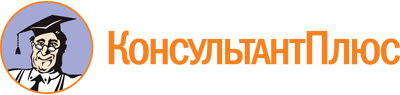 Приказ Минздравсоцразвития России от 17.05.2012 N 566н
(ред. от 21.02.2020)
"Об утверждении Порядка оказания медицинской помощи при психических расстройствах и расстройствах поведения"
(Зарегистрировано в Минюсте России 12.07.2012 N 24895)Документ предоставлен КонсультантПлюс

www.consultant.ru

Дата сохранения: 13.11.2020
 Список изменяющих документов(в ред. Приказов Минздрава России от 13.09.2018 N 620н,от 21.02.2020 N 114н)Список изменяющих документов(в ред. Приказов Минздрава России от 13.09.2018 N 620н,от 21.02.2020 N 114н)Список изменяющих документов(в ред. Приказа Минздрава России от 13.09.2018 N 620н)Nп/пНаименование должностиКоличество должностей1.Руководитель (главный врач)12.Заместитель главного врача по медицинской части1 (при наличии не менее 10 врачебных должностей, включая должность главного врача)3.Врач-психиатр участковый1 на 25 тысяч взрослых4.Врач-психиатр подростковый участковый1 на 15 тысяч подростков (в возрасте от 15 до 17 лет включительно)5.Врач-психиатр детский участковый1 на 15 тысяч детей (до 14 лет включительно)6.Врач-психиатр участковый (для оказания амбулаторной психиатрической помощи населению сельских районов и жителям населенных пунктов, подчиненных администрации городов)1 на 40 тысяч населения (взрослых, подростков, детей), но не менее 1 должности на район (с учетом этих должностей в диспансерных отделениях (кабинетах) городов районного подчинения)7.Врач-психиатр1 на 250 тысяч взрослых8.Врач-психиатр подростковый1 на 100 тысяч подростков (в возрасте от 15 до 17 лет включительно)9.Врач-психиатр детский1 на 150 тысяч детей (до 14 лет включительно)10.Врач-психиатр детский (врач-психиатр подростковый) (для оказания помощи учащимся учреждений для детей с задержкой психического развития, умственной отсталостью, специальных учебно-воспитательных учреждений, специальных профессионально-технических училищ)1 на каждое учреждение для детей с задержкой психического развития, умственной отсталостью, специальных учебно-воспитательных учреждений, специальных профессионально-технических училищ11.Врач-психотерапевт (для больных, находящихся на диспансерном наблюдении)1 на 100 тысяч населения (взрослых, подростков, детей)12.Заведующий организационно-методическим отделом113.Заведующий диспансерным отделениемдолжность устанавливается вместо 0,5 должности врача-психиатра при наличии 4 врачебных должностей;свыше 5 врачебных должностей - сверх этих должностей14.Врач-физиотерапевт0,5 на 10 - 24 должностей врача-психиатра участкового,1 на 25 - 40 должностей врача-психиатра участкового,дополнительно 0,5 ставки на каждые последующие 25 должностей врачей, ведущих амбулаторный прием15.Врач функциональной диагностикииз расчета норм времени на функциональные исследования16.Врач-психотерапевт1 на 50 коек17.Врач-фтизиатр1 на 45 коек в психотуберкулезных отделениях (палатах)18.Врач-терапевт1 на 250 коек для взрослых <*>19.Врач-педиатр1 на 100 коек для детей (до 14 лет включительно)20.Врач акушер-гинеколог1 на 500 коек, используемых для госпитализации женщин21.Врач-невролог1 на 500 коек22.Врач-стоматолог или зубной врач1 на 500 коек23.Врач-офтальмолог1 на 500 коек24.Врач-оториноларинголог1 на 500 коек25.Врач-лаборант1 на 400 - 600 коек, но не менее 1 должности в больницах на 200 и более коек26.Врач-рентгенолог1 на 500 коек27.Врач-эпидемиолог1 на 500 коек28.Медицинская сестра участковаясоответственно должностям врачей-психиатров участковых, врачей-психиатров подростковых участковых и врачей-психиатров детских участковых29.Медицинская сестра врачебных кабинетовсоответственно должностям врачей-психиатров подростковых участковых и врачей-психиатров детских участковых30.Медицинская сестра медико-социальной помощи2 на 5 должностей участковых врачей-психиатров, участковых подростковых врачей-психиатров, участковых детских врачей-психиатров31.Медицинская сестра процедурной1 в смену32.Медицинская сестра по физиотерапиииз расчета норм времени на соответствующие виды работ33.Медицинский статистикпри наличии не менее 12 врачебных должностей <**>34.Медицинский регистратор1 на 8 должностей врачей, ведущих амбулаторный прием, кроме должностей врачей судебно-психиатрических экспертов, но не менее 1 должности35.Помощник врача-эпидемиолога1 на 500 коек36.Сестра-хозяйка137.Медицинский психолог1 на 75 тысяч взрослых и 1 на 45 тысяч детей (до 14 лет включительно)38.Специалист по социальной работе1 на 75 тысяч взрослых и 1 на 45 тысяч детей (до 14 лет включительно)39.Социальный работник1 на каждый участок40.Юрисконсульт1NНаименование должностиКоличество должностей1.Врач-психотерапевт1 на 50 коек2.Врач-фтизиатр1 на 45 коек в психотуберкулезных отделениях (палатах)3.Врач-терапевт1 на 250 коек для взрослых <*>4.Врач-педиатр1 на 100 коек для детей (до 14 лет включительно)5.Врач акушер-гинеколог1 на 500 коек, используемых для госпитализации женщин6.Врач-невролог1 на 500 коек7.Врач-физиотерапевт1 на 500 коек8.Врач функциональной диагностикииз расчета норм времени на функциональные исследования9.Врач-стоматолог или зубной врач1 на 500 коек10.Врач-офтальмолог1 на 500 коек11.Врач-оториноларинголог1 на 500 коек12.Врач-лаборант1 на 400 - 600 коек, но не менее 1 должности в больницах на 200 и более коек13.Врач-рентгенолог1 на 500 коек14.Врач-эпидемиолог1 на 500 коекСписок изменяющих документов(в ред. Приказов Минздрава России от 13.09.2018 N 620н,от 21.02.2020 N 114н)N п/пНаименованиеКоличество, шт.Психоневрологический диспансер (диспансерное отделение психиатрической больницы) (без физиотерапевтического кабинета, клинико-диагностической лаборатории в стационарном отделении психоневрологического диспансера)Психоневрологический диспансер (диспансерное отделение психиатрической больницы) (без физиотерапевтического кабинета, клинико-диагностической лаборатории в стационарном отделении психоневрологического диспансера)Психоневрологический диспансер (диспансерное отделение психиатрической больницы) (без физиотерапевтического кабинета, клинико-диагностической лаборатории в стационарном отделении психоневрологического диспансера)1.Электроэнцефалограф1 на каждые 100 000 человек обслуживаемого населения, но не менее 12.Реанимационный чемодан (укладка)13.Допплеровский прибор14.Аппарат искусственного дыхания портативный15.Тонометр1 на медсестринский пост6.Рентгендиагностический комплекс на 2 рабочих места1Физиотерапевтический кабинетФизиотерапевтический кабинетФизиотерапевтический кабинет7.Аппарат для гальванизации и электрофореза с набором электродов2 - 38.Аппарат для лечения диадинамическими токами19.Аппарат трансцеребральной импульсной электротерапии110.Аппарат для местной дарсонвализации111.Аппарат для ультратонотерапии112.Аппарат для магнитотерапии стационарный2 - 413.Аппарат для магнитотерапии портативный1 - 214.Аппарат для ультравысокочастотной терапии портативный переносной115.Аппарат для лазерной терапии с набором излучателей и световодов1 - 216.Аппарат для локальных ультрафиолетовых облучений117.Бактерицидный облучатель/очиститель воздуха/устройство для обеззараживания и (или) фильтрации воздуха и (или) дезинфекции поверхностейНе менее 1 <**>(п. 17 в ред. Приказа Минздрава России от 21.02.2020 N 114н)(п. 17 в ред. Приказа Минздрава России от 21.02.2020 N 114н)(п. 17 в ред. Приказа Минздрава России от 21.02.2020 N 114н)18.Аппарат для инфракрасной терапии119.Шкаф физиотерапевтический вытяжной120.Измеритель артериального давления121.Часы физиотерапевтические процедурные1Клинико-диагностическая лаборатория в стационарном отделении психоневрологического диспансераКлинико-диагностическая лаборатория в стационарном отделении психоневрологического диспансераКлинико-диагностическая лаборатория в стационарном отделении психоневрологического диспансера22.Дистиллятор123.Холодильник124.Приспособление для фиксации и окраски мазков крови на предметном стекле полуавтоматическое125.Центрифуга лабораторная126.Комплект-укладка для транспортировки биожидкостей127.Планшеты для исследования микроагглютинации или серологические пробирки128.Дозаторы механические или электронные129.Компьютеры персональные с принтерами130.Программы для компьютеров для выполнения внутри лабораторного контроля качества лабораторных исследований131.Анализатор автоматический для исследования физико-химических свойств мочи на диагностических тест-полосках132.Анализатор общего белка в моче133.Микроскоп бинокулярный, в том числе с объективом масляной иммерсии и встроенной осветительной системой134.Анализатор гематологический с дифференцировкой лейкоцитов135.Анализатор биохимический, автоматический136.Анализатор фотометрический иммуноферментный для анализа в планшетах137.Комплект оборудования для иммуноферментного анализа на планшетах138.Анализатор коагулологический139.Комплект оборудования для определения Д-димера в плазме140.Анализатор мочи в комплекте с диагностическими тест-полосками141.Гемоглобинометр142.Укладка экстренной профилактики парентеральных инфекций для оказания первичной медико-санитарной помощи, скорой медицинской помощи, специализированной медицинской помощи и паллиативной медицинской помощи <*>1Список изменяющих документов(в ред. Приказа Минздрава России от 13.09.2018 N 620н)Nп/пНаименование должностиКоличество должностей1.Врач-психиатр1 на 40 тыс. населения, но не менее 1 должности2.Медицинская сестрасоответственно должностям врачей-психиатров3.Санитар0,5 на 1 должность врача-психиатра4.Медицинский психолог1 на 75 тысяч населения5.Социальный работниксоответственно должностям врачей-психиатровСписок изменяющих документов(в ред. Приказа Минздрава России от 13.09.2018 N 620н)Nп/пНаименованиеКоличество, шт.1.Тонометр12.Утратил силу. - Приказ Минздрава России от 13.09.2018 N 620нУтратил силу. - Приказ Минздрава России от 13.09.2018 N 620н3.Набор экспериментально-психологических материалов1(в ред. Приказа Минздрава России от 13.09.2018 N 620н)(в ред. Приказа Минздрава России от 13.09.2018 N 620н)(в ред. Приказа Минздрава России от 13.09.2018 N 620н)4.Компьютер с программным обеспечением и принтером1Список изменяющих документов(в ред. Приказа Минздрава России от 13.09.2018 N 620н)Nп/пНаименование должностиКоличество должностей1.Врач-психиатр1 на 120 больных, находящихся на диспансерном наблюдении и проведении амбулаторного принудительного лечения2.Медицинская сестра1 на 60 больных, находящихся на диспансерном наблюдении и проведении амбулаторного принудительного лечения3.Медицинский психолог1 на 60 больных, находящихся на диспансерном наблюдении и проведении амбулаторного принудительного лечения4.Специалист по социальной работе1 на 120 больных, находящихся на диспансерном наблюдении и проведении амбулаторного принудительного лечения5.Социальный работник1 на 60 больных, находящихся на диспансерном наблюдении и проведении амбулаторного принудительного лечения6.Медицинский регистратор1Список изменяющих документов(в ред. Приказа Минздрава России от 13.09.2018 N 620н)Nп/пНаименованиеКоличество, шт.1.Тонометр12.Утратил силу. - Приказ Минздрава России от 13.09.2018 N 620нУтратил силу. - Приказ Минздрава России от 13.09.2018 N 620н3.Набор экспериментально-психологических и тренинговых материалов14.Компьютер с программным обеспечением и принтером1Список изменяющих документов(в ред. Приказа Минздрава России от 13.09.2018 N 620н)Nп/пНаименование должностиКоличество1.Врач-психотерапевт в штате поликлиники1 на 25 тысяч взрослых2.Врач-психотерапевт в штате психиатрической больницы, психоневрологического диспансера (диспансерного отделения психиатрической больницы)1 на 8 должностей врачей - специалистов, ведущих амбулаторный прием3.Врач-психотерапевт в штате стационара (дневного стационара) медицинской организации1 на 200 коек (мест)4.Врач-психотерапевт (для работы с детьми)1 на 12 тысяч детей5.Медицинская сестрадолжности устанавливаются соответственно должностям врачей-психотерапевтов6.Санитар0,5 на кабинет7.Медицинский психологсоответственно должностям врачей-психотерапевтов8.Специалист по социальной работе1 на 120 больных, находящихся на диспансерном наблюдении и проведении амбулаторного принудительного лечения9.Социальный работниксоответственно должностям врачей-психотерапевтовСписок изменяющих документов(в ред. Приказа Минздрава России от 13.09.2018 N 620н)N п/пНаименованиеКоличество, шт.1.Экспериментально-психологические методики152.Компьютер с программным обеспечением и принтером33.Укладка экстренной профилактики парентеральных инфекций для оказания первичной медико-санитарной помощи, скорой медицинской помощи, специализированной медицинской помощи и паллиативной медицинской помощи <*>1Список изменяющих документов(в ред. Приказа Минздрава России от 13.09.2018 N 620н)Nп/пНаименование должностиКоличество1.Заведующий - врач-психиатр1 на 50 и более мест2.Врач-психиатр1 на 25 мест3.Врач-психотерапевт1 на 50 мест4.Медицинская сестра палатная1 на 25 мест5.Медицинская сестра процедурной1 на 50 мест6.Инструктор по трудовой терапии1 на 25 мест7.Старшая медицинская сестрасоответственно должностям заведующих8.Сестра-хозяйка19.Младшая медицинская сестра по уходу за больными2 на 25 мест10.Санитарка (буфетчик)1 на 25 мест11.Медицинский психолог1 на 50 мест12.Специалист по социальной работе и социальный работник1 на 50 местСписок изменяющих документов(в ред. Приказа Минздрава России от 13.09.2018 N 620н)N п/пНаименованиеКоличество, шт.1.Тонометр12.Экспериментально-психологические методики153.Компьютер с программным обеспечением и принтером34.Укладка экстренной профилактики парентеральных инфекций для оказания первичной медико-санитарной помощи, скорой медицинской помощи, специализированной медицинской помощи и паллиативной медицинской помощи <*>1Список изменяющих документов(в ред. Приказа Минздрава России от 13.09.2018 N 620н)Nп/пНаименование должностейКоличество1.Заведующий отделением - врач-психиатр1 на 30 мест2.Врач-психиатр1 на 15 мест3.Врач-психотерапевт1 на 30 мест4.Старшая медицинская сестра1 на 30 мест5.Медицинская сестра1 на 15 мест6.Медицинская сестра (для координации взаимодействия членов бригады)на 60 мест7.Сестра-хозяйка18.Младшая медицинская сестра по уходу за больными или санитар1 на 15 мест9.Медицинский психолог1 на 30 мест10.Специалист по социальной работе1 на 30 мест11.Социальный работник1 на 15 местСписок изменяющих документов(в ред. Приказа Минздрава России от 13.09.2018 N 620н)N п/пНаименованиеКоличество, шт.1.Тонометр12.Экспериментально-психологические методики153.Персональный компьютер с программным обеспечением и принтером3Список изменяющих документов(в ред. Приказа Минздрава России от 13.09.2018 N 620н)Nп/пНаименование должностиКоличество1.Заведующий отделением - врач-психиатр1 на 50 и более мест2.Врач-психиатр1 на 25 мест3.Врач-психотерапевт1 на 25 мест4.Старшая медицинская сестрасоответственно должностям заведующего отделением5.Медицинская сестра процедурной1 на 50 мест6.Медицинская сестра2 на 25 мест7.Сестра-хозяйка18.Санитар2 на 25 мест9.Санитар (буфетчик)110.Медицинский психолог1 на 25 мест11.Специалист по социальной работе1 на 25 мест12.Социальный работник1 на 25 мест13.Инструктор по трудовой терапии1 на 25 мест14.Инструктор по лечебной физкультуре1 на 25 местСписок изменяющих документов(в ред. Приказа Минздрава России от 13.09.2018 N 620н)N п/пНаименованиеКоличество, шт.1.Тонометр12.Экспериментально-психологические методики153.Персональный компьютер с программным обеспечением и принтером34.Укладка для неотложной медицинской помощи1Список изменяющих документов(в ред. Приказа Минздрава России от 13.09.2018 N 620н)Nп/пНаименование должностиКоличество1.Заведующий отделением1 на 50 мест2.Врач-психиатр1 на 50 мест3.Врач-психотерапевт1 на 50 мест4.Медицинская сестра1 на 25 мест5.Медицинский психолог1 на 50 мест6.Специалист по социальной работе1 на 50 мест7.Социальный работник1 на 50 местСписок изменяющих документов(в ред. Приказа Минздрава России от 13.09.2018 N 620н)N п/пНаименованиеКоличество, шт.1.Экспериментально-психологические методики152.Персональный компьютер с программным обеспечением и принтером3Список изменяющих документов(в ред. Приказа Минздрава России от 13.09.2018 N 620н)Nп/пНаименование должностейКоличество1.Заведующийдо 50 мест в лечебно-производственных (трудовых) мастерских вместо 0,5 должности врача-психиатра, на 50 и более мест - сверх должностей врачей2.Врач-психиатр1 на 50 и более мест3.Медицинская сестра1 на 50 мест4.Санитар1 на 50 мест5.Инструктор по трудовой терапии1 на 25 местСписок изменяющих документов(в ред. Приказа Минздрава России от 13.09.2018 N 620н)Nп/пНаименованиеКоличество, шт.1.Тонометр12.Утратил силу. - Приказ Минздрава России от 13.09.2018 N 620нУтратил силу. - Приказ Минздрава России от 13.09.2018 N 620н3.Компьютер с программным обеспечением и принтером14.Укладка для бригад неотложной медицинской помощи1Список изменяющих документов(в ред. Приказа Минздрава России от 13.09.2018 N 620н)Наименование отделений (палат)Число коек на 1 должностьЧисло коек на 1 должностьЧисло коек на 1 должностьНаименование отделений (палат)для взрослыхдля подростковдля детейПсихиатрических:при среднем пребывании больного на койке до 20 дней151515при среднем пребывании больного на койке от 21 до 70 дней включительно251515при среднем пребывании больного на койке от 70 до 100 дней включительно302020для осуществления принудительного лечения201515Наркологических:для лечения острых алкогольных психозов151515для страдающих алкоголизмом454015для страдающих наркоманией и токсикоманией353015Наименование отделений (палат)Число коек на 1 должностьЧисло коек на 1 должностьЧисло коек на 1 должностьНаименование отделений (палат)для взрослыхдля подростковдля детейПсихиатрических:при среднем пребывании больного на койке до 100 дней включительно251515при среднем пребывании больного на койке более 100 дней302525для осуществления принудительного лечения201515Наркологических:для лечения острых алкогольных психозов151515для страдающих алкоголизмом252515для страдающих наркоманией и токсикоманией202015Наименование отделений (палат)Число коек на 1 должностьЧисло коек на 1 должностьЧисло коек на 1 должностьНаименование отделений (палат)для взрослыхдля подростковдля детейПсихиатрических:при среднем пребывании больного на койке до 100 дней включительно121010при среднем пребывании больного на койке более 100 дней201515для осуществления принудительного лечения201515Наркологических:для лечения острых алкогольных психозов151515для страдающих алкоголизмом302525для страдающих наркоманией и токсикоманией202020КонсультантПлюс: примечание.Нумерация пунктов дана в соответствии с официальным текстом документа.Наименование должностиКоличествоВрач-психотерапевт1 на 50 коекВрач-фтизиатр1 на 45 коек в туберкулезных отделениях (палатах)Врач-терапевт1 на 250 коек для взрослых <*>Врач-педиатр1 на 100 коек для детей (до 14 лет включительно)Врач акушер-гинеколог1 на 500 коек, используемых для госпитализации женщинВрач-невролог1 на 500 коек <*>Врач-физиотерапевт1 на 500 коекВрач функциональной диагностикидолжности устанавливаются из действующих расчетов норм времени на функциональные исследованияВрач-стоматолог или зубной врач1 на 500 коекВрач-офтальмолог1 на 500 коекВрач-оториноларинголог1 на 500 коекВрач клинической лабораторной диагностики1 на 400 - 600 коек, но не менее 1 должности в больницах на 200 и более коекВрач-рентгенолог1 на 500 коекВрач-диетолог1 на 400 - 600 коек, но не менее 1 должности в больницах на 200 и более коекВрач-инфекционист1 на 250 коек <**>Врач по лечебной физкультуре1 на 250 коекВрач-статистик1Заведующий психиатрическим или наркологическим отделениемдо 50 коек в отделении вместо 0,5 должности врача, на 50 и более коек - сверх должностей врачейЗаведующий туберкулезным, подростковым психиатрическим или детским психиатрическим отделениемдо 30 коек в отделении вместо 0,5 должности врача, на 30 и более коек - сверх должностей врачейЗаведующий лабораторией, рентгенологическим кабинетом (отделением), физиотерапевтическим кабинетом (отделением), отделением функциональной диагностикисоответственно вместо 0,5 должности врача-рентгенолога, врача-физиотерапевта, врача функциональной диагностики <***>Заместитель главного врача по медицинской части1 на каждые 40 врачебных должностей, включая должности зубных врачейВрач-эпидемиологв соответствии с действующими штатными нормативамиЗаведующий приемным отделением1 на 1000 и более коекВрач-психиатр приемного отделения1 круглосуточный пост на 500 коекМедицинская сестра процедурной2 на каждое отделениеМедицинская сестра приемного отделения1 круглосуточный пост на 500 коекМедицинский технолог, фельдшер-лаборант (медицинский лабораторный техник, лаборант)1 на 150 коекРентгенлаборантсоответственно должностям врачей-рентгенологов, включая должность заведующего рентгеновским кабинетом (отделением)Медицинская сестра по физиотерапиииз расчета норм времени на соответствующие виды работИнструктор по лечебной физкультуре1 на 600 коек, но не менее 1 в больницах на 400 и более коекИнструктор по трудовой терапии1 на 25 психиатрических коекМедицинская сестра диетическая1 на 400 коек, но не более 3 должностей на больницуДезинфектор1 на 400 коекМедицинский статистик1 на 400 коек, но не более 3 должностей на больницуМедицинский регистратор1 на 500 коекСтаршая медицинская сестрасоответственно должностям заведующих отделениямиГлавная медицинская сестра1Медицинская сестра медико-социальной помощи1 на 300 коекСанитар (буфетчик)1 на 25 коекСанитар (ваннщик)до 25 коек включительно - 1 должность, в отделениях более 25 коек - 2 должностиСанитар (для наблюдения за больными и их сопровождения)1 на 25 коекСестра-хозяйка1 на одно отделениеСанитар лаборатории, рентгенологического кабинета (отделения)устанавливаются соответственно должностям врачей-лаборантов, врачей-рентгенологов, включая должности заведующихСанитар физиотерапевтического кабинета1 на 2 должности медицинских сестер по физиотерапииСанитар стоматологического кабинетасоответственно должностям врачей-стоматологов (зубных врачей), но не более 1 должностиСанитар приемного покоя1 круглосуточный пост на 500 коекЗаведующий аптекой1 на 100 и более коекЗаместитель заведующего аптекой1 на 1000 и более коекПровизор-технолог1 на каждые 500 коекФармацевт1 на каждые 300 коекПровизор-аналитикв аптеках больниц от 400 до 1000 коек - 0,5 должности, более 1000 коек - 1 должностьПровизор-технолог (для приготовления концентрированных растворов, полуфабрикатов)должность устанавливается в больницах на 800 и более коекФасовщица1 на каждые 500 коекСанитар аптекииз расчета 40% от общего штата провизоров-технологов и фармацевтов, но не менее 1 должностиВоспитатель1 должность на 15 обучающихся детейЛогопед1 должность на 30 детейМедицинский психолог1 должность на 50 коекСоциальный работник1 должность на 50 коекЮрисконсульт1 должность на 800 коек, но не менее 1 должности на больницуМедицинский регистратор (с выполнением машинописных работ)1 должность на 75 коекСписок изменяющих документов(в ред. Приказов Минздрава России от 13.09.2018 N 620н,от 21.02.2020 N 114н)Nп/пНаименованиеКоличество, шт.1.ЭлектроэнцефалографДля амбулаторной помощи:1 на каждые 500 000 человек обслуживаемого населения, но не менее 1 на диспансерное отделение;1 для проведения предварительных и периодических профилактических медицинских осмотров.Для стационарной помощи:1 на каждые 500 коек, но не менее 1 на больницу2 - 3.Утратили силу. - Приказ Минздрава России от 13.09.2018 N 620нУтратили силу. - Приказ Минздрава России от 13.09.2018 N 620н4.Компьютерный томографДля клиник федеральных научно-исследовательских учреждений5.Магнитно-резонансный томографДля клиник федеральных научно-исследовательских учреждений6.Набор реанимационный (базовая комплектация)1 на отделение7.Допплеровский прибор18.Аппарат для электросудорожной терапии1 на 250 коек, но не менее 19.Аппарат искусственного дыхания портативный1 на 250 коек, но не менее 110.Тонометр1 на 1 медсестринский пост11.Рентгендиагностический комплекс на 2 рабочих места112.Вычислительная техника для проведения (обработки) тестовых исследований (психиатрических, психофизиологических и психологических)1 компьютер на 25 коек, но не менее 1 на отделение13.Укладка экстренной профилактики парентеральных инфекций для оказания первичной медико-санитарной помощи, скорой медицинской помощи, специализированной медицинской помощи и паллиативной медицинской помощи <**>1(п. 13 введен Приказом Минздрава России от 13.09.2018 N 620н)(п. 13 введен Приказом Минздрава России от 13.09.2018 N 620н)(п. 13 введен Приказом Минздрава России от 13.09.2018 N 620н)N п/пНаименованиеКоличество (от 100 коек или от 100 000 посещений), шт.1.Аппарат для гальванизации и электрофореза с набором электродов52.Аппарат для лечения диадинамическими токами23.Аппарат для терапии синусоидальными модулированными токами24.Аппараты комплексной электротерапии импульсными токами25.Аппарат для трансцеребральной импульсной электротерапии26.Аппарат низкочастотной электростатической терапии17.Аппарат местной дарсонвализации стационарный18.Аппарат местной дарсонвализации портативный29.Аппарат ультратонотерапии стационарный110.Аппарат магнитотерапии стационарный311.Аппарат магнитотерапии портативный512.Аппарат общей магнитотерапии113.Аппарат для ультравысокочастотной терапии стационарный114.Аппарат для ультравысокочастотной терапии портативный переносной115.Аппарат для сверхвысокочастотной терапии или аппарат для терапии сантиметровыми волнами портативный116.Аппарат ультразвуковой терапевтический2 - 317.Аппарат лазерной терапии с набором излучателей и световодов3 - 418.Аппарат для локальных ультрафиолетовых облучений219.Аппарат для общих ультрафиолетовых облучений120.Бактерицидный облучатель/очиститель воздуха/устройство для обеззараживания и (или) фильтрации воздуха и (или) дезинфекции поверхностейНе менее 1 <***>(п. 20 в ред. Приказа Минздрава России от 21.02.2020 N 114н)(п. 20 в ред. Приказа Минздрава России от 21.02.2020 N 114н)(п. 20 в ред. Приказа Минздрава России от 21.02.2020 N 114н)21.Аппарат светотерапии, фотохромотерапии222.Аппарат инфракрасной терапии123.Ингалятор компрессорный стационарный224.Аппарат для нормобарической гипокситерапии125.Компрессор для насыщения воды газом и решетки к нему (жемчужные ванны)по количеству ванн26.Кафедра водолечебная с душами (дождевой, циркулярный, восходящий, струевой)127.Измеритель артериального давленияна каждый кабинет28.Часы физиотерапевтические процедурныена каждый кабинетN п/пНаименованиеКоличество, шт.1.Дистиллятор12.Холодильник13.Приспособление для фиксации и окраски мазков крови на предметном стекле полуавтоматическое14.Центрифуга лабораторная15.Комплект-укладка для транспортировки биожидкостей16.Дозаторы механические или электронные17.Баня водяная18.Встряхиватель пробирок19.Компьютеры персональные с принтерами110.Программы для компьютеров для выполнения внутрилабораторного контроля качества лабораторных исследований111.Программы для компьютеров для формирования лабораторной информационной системы112.Анализатор автоматический для исследования физико-химических свойств мочи на диагностических тест-полосках113.Анализатор общего белка в моче114.Микроскоп бинокулярный, в том числе с объективом масляной иммерсии и встроенной осветительной системой115.Анализатор гематологический с дифференцировкой лейкоцитов116.Гемоглобинометр фотометрический117.Миксер гематологический, или перемешиватель118.Цитометр (цитофлюориметр) проточный119.Анализатор биохимический, автоматический120.Анализатор фотометрический иммуноферментный для анализа в пробирках121.Комплект оборудования для иммуноферментного анализа на планшетах122.Анализатор коагулологический123.Комплект оборудования для определения Д-димера в плазме124.Анализатор гематологический125.Анализатор мочи в комплекте с диагностическими тест-полосками126.Укладка экстренной профилактики парентеральных инфекций для оказания первичной медико-санитарной помощи, скорой медицинской помощи, специализированной медицинской помощи и паллиативной медицинской помощи <**>1Список изменяющих документов(в ред. Приказа Минздрава России от 13.09.2018 N 620н)Nп/пНаименование должностиКоличество должностей1.Заведующий отделениемдо 30 коек в отделении вместо 0,5 должности врача-психиатра на 30 и более коек - сверх должностей врачей-психиатров2.Врач-психотерапевт1 должность на 15 коек3.Медицинская сестра палатная1 круглосуточный пост на 30 коек4.Младшая медицинская сестра по уходу за больными1 круглосуточный пост на 30 коек в отделениях (палатах)5.Сестра-хозяйка1 должность на отделение6.Медицинский психолог1 должность на 15 коек7.Специалист по социальной работе1 должность на 30 коек8.Социальный работник1 должность на 15 коекСписок изменяющих документов(в ред. Приказа Минздрава России от 13.09.2018 N 620н)N п/пНаименованиеКоличество, шт.1.Тонометр11.Экспериментально-психологические методики152.Персональный компьютер с программным обеспечением и принтером3Список изменяющих документов(в ред. Приказа Минздрава России от 13.09.2018 N 620н)Nп/пНаименование должностейКоличество должностей1.Заведующий отделением1 должность на отделение2.Врач-психиатр1 должность на 25 коек3.Врач-психотерапевт1 должность на 50 коек4.Старшая медицинская сестрадолжность устанавливается соответственно должностям заведующего отделением5.Процедурная медицинская сестра1 должность на 50 коек6.Медицинская сестра1 круглосуточный пост на 25 коек7.Сестра-хозяйка1 должность на отделение8.Санитарка1 круглосуточный пост на 25 коек9.Санитарка-буфетчица1 должность на 25 коек10.Санитарка-ваннщица1 должность на 25 коек11.Медицинский психолог1 должность на 25 коек12.Специалист по социальной работе1 должность на 25 коек13.Социальный работник1 должность на 25 коек14.Инструктор по трудовой терапии1 должность на 25 коекСписок изменяющих документов(в ред. Приказа Минздрава России от 13.09.2018 N 620н)N п/пНаименованиеКоличество, шт.1.Экспериментально-психологические методики152.Персональный компьютер с программным обеспечением и принтером3Список изменяющих документов(в ред. Приказа Минздрава России от 13.09.2018 N 620н)Nп/пНаименование должностиКоличество должностей1.Заведующий отделением врач-психиатр1 должность на 50 и более коек2.Врач-психиатр1 должность на 50 коек3.Врач-психотерапевт1 должность на 50 коек4.Старшая медицинская сестрадолжности устанавливаются соответственно должностям заведующего отделением5.Медицинская сестра1 круглосуточный пост на 50 коек6.Медицинская сестра процедурной1 должность на 50 коек7.Сестра-хозяйка1 должность на отделение8.Младшая медицинская сестра или санитар1 круглосуточный пост на 25 коек9.Медицинский психолог1 должность на 25 коек10.Специалист по социальной работе1 должность на 25 коек11.Социальный работник1 должность на 25 коек12.Инструктор по трудовой терапии1 должность на 25 коек13.Инструктор по лечебной физкультуре1 должность на 50 коекСписок изменяющих документов(в ред. Приказа Минздрава России от 13.09.2018 N 620н)N п/пНаименованиеКоличество, шт.1.Экспериментально-психологические методики152.Персональный компьютер с программным обеспечением и принтером3Список изменяющих документов(в ред. Приказа Минздрава России от 13.09.2018 N 620н)Nп/пНаименование должностиКоличество должностей1.Заведующий отделением - врач-психиатр1 должность на 2 и более круглосуточных врачебных постов; в отделениях, обслуживаемых менее чем 2 врачебными круглосуточными постами, - из расчета 1 должность вместо 0,5 должности врача-психиатра (врача-психотерапевта)2.Врач-психиатр (врач-психотерапевт)1 врачебный круглосуточный пост на 200 тысяч населения3.Медицинская сестра1 должность на 1 врача-психиатра (врача-психотерапевта)4.Санитарустанавливаются из расчета 0,5 должности на каждую должность врача5.Медицинский психолог1 круглосуточный пост на 200 тысяч населения вместо одного из врачебных круглосуточных постовNп/пНаименованиеКоличество, шт.1.Телефонный аппарат с выделенной линией1 на врачебный круглосуточный пост2.Компьютер с программным обеспечением и принтером1 на врачебный круглосуточный постСписок изменяющих документов(в ред. Приказа Минздрава России от 13.09.2018 N 620н)Nп/пНаименование должностиКоличество должностей1.1.Врач-психиатр1 должность на 100 тыс. населения1.2.Медицинская сестраустанавливаются соответственно должностям врачей-психиатров2.1.Медицинский психолог1 должность на 100 тыс. населения2.2.Социальный работник1 должность на 100 тыс. населенияСписок изменяющих документов(в ред. Приказа Минздрава России от 13.09.2018 N 620н)N п/пНаименованиеКоличество, шт.1.Тонометр12.Экспериментально-психологические методики153.Персональный компьютер с программным обеспечением и принтером14.Укладка экстренной профилактики парентеральных инфекций для оказания первичной медико-санитарной помощи, скорой медицинской помощи, специализированной медицинской помощи и паллиативной медицинской помощи <*>1